综合楼（食堂和宿舍）设备和教学楼附属文化公开招标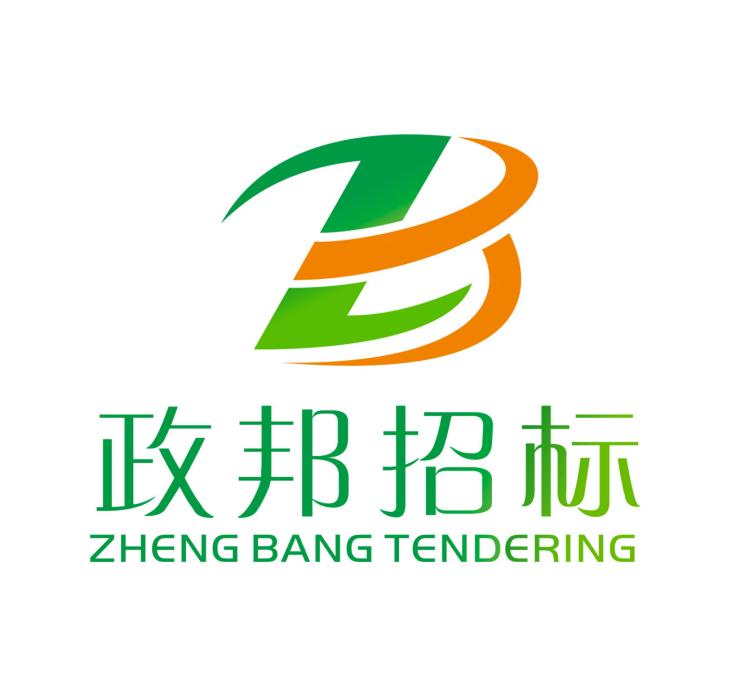 项目编号：ZB2022-0802采 购 人：乐东黎族自治县特殊教育学校采购代理机构：海南政邦招标代理有限公司二〇二二年十月目录第一章  磋商邀请函一、项目基本情况项目编号：ZB2022-0802项目名称：综合楼（食堂和宿舍）设备和教学楼附属文化预算金额：375万元最高限价：375万元采购需求：本项目主要包括以下几个方面：食堂设备、宿舍设备、演出活动厅设备、户外LED屏改造、户外师生运动器材、教学楼LED屏、学农基地改造、足球场改造、其它设备等；具体需求详见第三章采购需求。合同履行期限：签订合同之日起60天内项目地点：采购人指定地点本项目不接受联合体投标。二、申请人的资格要求：1.满足《中华人民共和国政府采购法》第二十二条规定；1.1在中华人民共和国注册，具有独立承担民事责任的能力：①投标人若为企业法人：提供有效的“统一社会信用代码营业执照”；未换证的提供有效的“营业执照、税务登记证、组织机构代码证”；②若为事业法人：提供“统一社会信用代码法人登记证书”；未换证的提交“事业法人登记证书、组织机构代码证”；③若为其他组织：提供“对应主管部门颁发的准许执业证明文件或营业执照”；④若为自然人：提供“身份证明文件”；（提供复印件加盖公章）1.2具有良好的商业信誉和健全的财务会计制度【可提供承诺函或2021年度经会计师事务所或审计机构审计的财务报告或可提供2022年1月1日至今任意一个月或任意一个季度财务报表（至少包含资产负债表）复印件加盖公章；1.3有依法缴纳税收的良好记录{可提供承诺函或提供2022年1月1日至今任意3个月依法缴纳税收的证明材料复印件加盖公章}；1.4有依法缴纳社会保障资金的良好记录{可提供承诺函或提供2022年1月1日至今任意3个月依法缴纳社会保障资金的证明材料复印件加盖公章}；1.5具有履行合同所必需的设备和专业技术能力(提供承诺函，加盖公章）}；1.6参加采购活动近三年内，在经营活动中没有重大事故、重大违法记录、环保类行政处罚记录{提供承诺函，加盖公章}1.7信用查询情况：根据财库〔2016〕125号文的规定，列入失信被执行人、重大税收违法失信主体、政府采购严重违法失信行为记录名单的，拒绝其参与政府采购活动。（提供承诺函，加盖公章）2.落实政府采购政策需满足的资格要求：无。3.本项目的特定资格要求：无；三、获取采购文件系统报名时间：2022年10月10日至2022年10月14日，每天00:00至12:00，下午12:00至23:59。（北京时间，法定节假日除外）地点：海南省政府采购电子化交易管理系统（http://218.77.183.212:8094/zfcg/workcenter/cgdl/v_list.do）方式：网上下载；售价：300元获取采购文件方式（按以下步骤报名并获取文件）：（1）网上注册：投标人须在海南省政府采购网(https://www.ccgp-hainan.gov.cn/zhuzhan/)中的海南省政府采购电子化交易管理系统平台进行注册。（2）报名登记：系统报名后至海南政邦招标代理有限公司填写报名登记表并缴纳登记费。未按时在系统平台注册报名、未在海南政邦招标代理有限公司进行报名登记并缴纳报名费的，均视为无效报名。注意事项：本项目采用电子辅助操作，投标人应详细阅读海南政府采购网的通知《关于实施政府采购电子化交易管理系统试点应用工作的通知》，投标人使用交易系统遇到问题可致电技术支持：0898-68546705四、提交投标文件截止时间、开标时间和地点截止时间：2022年11月09日09点00分（北京时间）地点：海口市西沙路15号星华佳园D1栋2102室-开标室开标时间：2022年11月09日09点00分（北京时间）地点：海口市西沙路15号星华佳园D1栋2102室-开标室五、公告期限自本公告发布之日起5个工作日。六、其他补充事宜1.本项目采购信息发布媒体：公告、采购文件修改或澄清等信息，将在海南政府采购网上发布。2.本项目落实的政府采购政策：《政府采购促进中小企业发展管理办法》、《关于调整优化节能产品、环境标志产品政府采购执行机制的通知》、《关于信息安全产品实施政府采购的通知》、《关于促进残疾人就业政府采购政策的通知》、《财政部 司法部关于政府采购支持监狱企业发展有关问题的通知书》七、对本次招标提出询问，请按以下方式联系1.采购人信息名称：乐东黎族自治县特殊教育学校地址：海南省乐东县联系方式：梁先生 0898-852214192.采购代理机构信息名 称：海南政邦招标代理有限公司地址：海口市西沙路15号星华佳园D1栋2102室联系方式：0898-685252583.项目联系方式项目联系人：吴先生电话：0898-68525258 投标人须知一、总则1．综合说明1.1采购人： 乐东黎族自治县特殊教育学校1.2采购代理机构：海南政邦招标代理有限公司1.3投标人：已从采购代理机构购买招标文件并提交投标文件的法人、其他组织或自然人。1.4中标人：经过采购确定的提供合同货物或服务的投标人。1.5本招标文件仅适用于采购人组织的本次公开招标活动。1.6本项目依据《中华人民共和国政府采购法》及相关法规，已办理招标申请，并得到招标管理机构批准，现通过公开招标来择优选定货物和服务的供货商。本招标文件包括本文所列内容及按本须知发出的全部和补充资料。投标人应认真阅读本招标文件中所有的事项、格式、条款、技术规范等实质性的条件和要求。投标人被视为充分熟悉本招标项目的全部内容及与履行合同有关的全部内容，熟悉招标文件的格式、条件和范围。投标人没有按照招标文件的要求提交相关资料，或者投标人没有对招标文件相关内容都做出实质性响应是投标人的风险，并可能导致其投标无效。2．合格的投标人2.1投标人参加本次政府采购活动应当符合《中华人民共和国政府采购法》第二十二条的规定并具备招标文件第一章“申请人的资格要求”规定的条件。2.2 投标人其他资格条件详见本项目第一章申请人的资格要求。2.3单位负责人为同一人或者存在直接控股、管理关系的不同投标人，不得参加同一合同项下的政府采购活动。除单一来源采购项目外，为采购项目提供整体设计、规范编制或者项目管理、监理、检测等服务的投标人，不得再参加该采购项目的其他采购活动。2.4如为信息系统采购项目，投标人不得为该整体项目或其中分项目前期工作提供过设计、编制、管理等服务的法人及附属单位。2.5招标文件中未明确规定允许进口产品参加的，均视为拒绝进口产品参加。（进口产品是指通过中国海关报关验放进入中国境内且产自关境外的产品，不包括香港、澳门和台湾金马等单独关境地区）。2.6因违法经营受到刑事处罚或者责令停产停业、吊销许可证或者执照、较大数额罚款等行政处罚、或者存在财政部门认定的其他重大违法记录，以及在财政部门禁止参加政府采购活动期限以内的投标人不得参与投标。3．投标费用3.1投标人应承担其编制投标文件与递交投标文件等投标过程中所涉及的一切费用，不论投标结果如何，招标人及采购代理机构将不予承担。3.2采购代理机构向中标人收取招标代理服务费，收费标准参考《海南省物价局关于降低部分招标代理服务收费标准的通知》（琼价费管[2011]225号）文件。支付时间：在签发中标通知书时；支付方式：中标人将采购代理费提交至代理公司账上。4．法律适用 本次招标活动及由本次招标产生的合同受中华人民共和国的法律制约和保护。5．招标文件的约束力5.1 投标人一旦购买了本招标文件（或确认投标）并在7个工作日内未对采购代理机构提出书面质疑，即被认为接受了本招标文件中的所有条款和规定。5.2本招标文件由采购人或采购代理机构负责解释。二、招标文件6．招标文件的组成6.l 招标文件由下列部分以及在采购过程中发出的修正和补充文件组成：第一章  投标邀请函第二章  投标人须知第三章  采购需求第四章  评标方法及标准第五章  合同文本第六章  投标文件格式请仔细检查招标文件是否齐全，如有缺漏，请立即与采购代理机构联系解决。6.2 投标人必须详阅招标文件的所有事项、格式、条款等。投标人若未按招标文件的要求和规范编制、提交投标文件，将有可能导致投标文件被拒绝接受或无效投标，所造成的负面后果由投标人负责。7．招标文件的询问或澄清7.1投标人在收到招标文件后，若有疑问需要询问或要求澄清的，可以书面形式（包括信函、传真、电传，下同）在投标截止日15日前按招标文件中的联系方式，以书面形式通知采购代理机构。采购代理机构将以澄清或书面形式在收到询问或澄清要求后3个工作日内进行答复，同时采购代理机构有权将答复内容（包括所提问题，但不包括问题来源）分发给所有购买了本招标文件的投标人。未对采购代理机构提出书面意见，即视为接受了本招标文件中的所有条款和规定。投标人对采购代理机构提供的招标文件所做出的推论、解释和结论，采购代理机构概不负责。投标人由于对招标文件的任何推论误解以及采购代理机构对有关问题的口头解释所造成的后果，均由投标人自负。8．招标文件的补遗、澄清及变更信息8.l采购人、采购代理机构均可对招标文件用更正公告的方式进行补遗、澄清及变更，补遗、澄清及变更的内容可能影响投标文件编制的，采购人、采购代理机构应当在投标截止时间15日前（不足15日的应当顺延），将有关的补遗、澄清及变更信息以公告的形式发布，有关本项目采购文件的补遗、澄清及变更信息以上述网站公告与下载为准，采购代理机构不再另行通知，采购文件与更正公告的内容相互矛盾时，以最后发出的更正公告内容为准。三、投标文件9．投标文件的语言及度量衡9.1投标人提交的投标文件以及投标人与招标采购人就有关投标的所有来往书面文件均须使用中文 （语言文字）。投标文件中如附有外文资料，必须逐一对应翻译成中文并加盖投标人公章后附在相关外文资料后面，否则，投标人的投标文件将作为无效投标处理。9.2 投标人已印刷好的资料如产品样本、说明书等可以用其他语言，但其中要点应附有中文译文。在解释投标文件时，以译文为准。9.3除在招标文件第六章中另有规定外，度量衡单位应使用国际单位制。9.4 本招标文件所表述的时间均为北京时间。10．投标文件的组成10.1投标文件的组成见第六章“投标文件格式”，投标人应按招标文件第六章“投标文件格式”要求编制。11、投标文件编制11.1 投标人的投标文件应按要求装订和封装。11.2投标人应完整地填写招标文件中提供的《投标函》、《开标一览表》等招标文件中规定的所有内容。11.3投标人必须保证投标文件所提供的全部资料真实可靠，并接受采购代理机构对其中任何资料进一步审查的要求。11.4如果投标文件填报的内容不详，或没有提供招标文件中所要求的全部资料及数据，使评标委员会无法正常评审的，由此产生的结果由投标人承担。11.5投标文件外形尺寸应统一为A4纸规格，文件所使用的印章必须为企业公章，且与投标人名称完全一致，不能以其它业务章或附属机构印章代替。需签字之处必须由当事人亲笔签署。11.6 投标文件每页须按顺序加注页码，装订牢固且不会轻易脱落（注：胶装）。如因装订问题而出现漏页或缺页，由此产生的一切后果由投标人自行承担。11.7 所有密封文件封套正面须按“投标文件的密封及标记”格式进行标贴。12．投标保证金12.1 投标保证金是参加本项目投标的必要条件：保证金金额：人民币壹万元整(¥10000.00元)；12.2 投标保证金可采用下列形式，并符合下列规定：12.2.1递交形式：保证金应当以支票、汇票、本票或者金融机构、担保机构出具的保函等非现金形式提交。12.2.2递交时间：在投标文件递交截止时间前划入指定保证金账户。12.2.3保证金账户：开户名称：海南政邦招标代理有限公司开户银行：中国建设银行股份有限公司海口大英山支行        银行帐号：4605010031360000026612.3 若投标人不按第 12.l和 12.2条的规定提交投标保证金，其投标文件将被拒绝接受。12.4投标保证金凭证：须提供投标保证金缴纳凭证，且投标保证金缴纳凭证上用途需备注“(项目名称)投标保证金”或“(标包名称) 投标保证金”、“（项目编号）投标保证金”、“（标包编号）投标保证金”用于确认为本项目投标保证金（如备注字数有限制，项目名称、标包名称可简写，项目编号、标包编号可用后四位数字、字母代替），否则视为无效投标。12.5 投标保证金的退还12.5.l 中标人的投标保证金在其与采购人签订了采购合同后5个工作日内办理退还手续。12.5.2 落标的投标人的投标保证金将在采购代理机构发出中标通知书5个工作日内办理退还手续。12.6 发生下列情况之一，投标保证金将不予退还：（1）投标人在投 标有效期内撤回投标；（2）中标人不按第29条规定签订合同；（3）投标人提供虚假材料谋取中标、成交的；（4）采取不正当手段诋毁、排挤其他投标人的；（5）与采购人、其他投标人或者采购代理机构恶意串通的；（6）向采购人、采购代理机构行贿或者提供其他不正当利益的；13. 投标货币13.1 投标报价均须以人民币为计算单位。招标文件另有规定的，从其规定。14．投标报价14.1本项目的采购预算金额见招标文件第一章。14.2投标人的报价应包括全部货物、服务的价格及相关税费、运输到指定地点的装运费用、安装调试、等其他有关的所有费用。14.3采购代理机构不接受任何有选择的报价，必须是唯一报价。14.4投标人不能恶意报价，评标委员会认为投标人的报价明显低于其他通过符合性审查投标人的报价，有可能影响产品质量或者不能诚信履约的，应当要求其在评标现场合理的时间内提供书面说明，必要时提交相关证明材料;投标人不能证明其报价合理性的，评标委员会应当将其作为无效投标处理。 15．投标有效期15.l 投标有效期为从开标截止之日起计算的六十天，有效期短于此规定的投标文件将被视为无效。15.2 在特殊情况下，采购代理机构可在投标有效期满之前，征得投标人同意延长投标有效期，要求与答复均应以书面形式进行。投标人可以拒绝接受这一要求而放弃投标，投标保证金将尽快无息退还。同意这一要求的投标人，无需也不允许修改其投标文件，但须相应延长投标保证金的有效期。受投标有效期制约的所有权利和义务均应延长至新的有效期。16．投标文件的数量、签署及形式16.1投标人递交的投标文件为一式伍份，其中正本一份，副本肆份，电子版一份（光盘和U盘，格式为签字盖章后与正本一致的PDF，光盘和U盘上请标明投标人名称及项目编号，如有分包请注明包号，并密封在“唱标信封”中）。投标文件应用不褪色的墨水中文打印，并装订成册。并在投标文件封面标明项目名称、项目编号、投标人名称以及“正本”（或“副本”）字样。投标文件的正本与副本应采用左侧方式固定胶装,不得采用活页夹等可随时拆换的方式装订。“正本”和“副本”之间如有差异，以正本为准。16.2投标文件正本须经投标人的法定代表人或其授权代理人在投标文件对应签字处签字或在对应的盖章加盖单位公章，副本可以采用经盖章的投标文件正本复印，所有投标文件需盖骑缝章。16.3投标文件不得涂改和增删，如要修改错漏处，修改处必须由法人代表或授权代理人签名或盖公章。16.4 投标文件应根据招标文件的要求制作，签署、盖章且内容应完整，如未按要求或有遗漏，将被视为无效投标。四、投标文件的递交17．投标文件的密封及标记17．1投标人应将投标文件正本和所有副本分别密封在两个密封专用袋（箱）中（正本一包，副本一包），并在密封专用袋（箱）上标明“正本”、“副本”字样，所有密封专用袋（箱）的封口处应粘贴牢固，并在正面四个角加盖密封骑缝章（投标人公章）。17.2密封专用袋（箱）上须按采购代理机构提供的格式注明：（l）项目编号及项目名称；（2）分包号（如有的话）；（3）投标人的名称、地址、联系人、电话。17.3投标人提交投标文件时应备有一个“唱标信封”，并将下列内容单独密封入该信封，再将其封装于投标文件正本封套内：（1）与正本一致的开标一览表；（2）交纳投标保证金证明文件的复印件；（3）投标函；（4）与正本一致的电子版（U盘和光盘）。17.4投标文件请按第 16.l-17.3条规定书写标记和密封。18．投标截止时间18.l 投标人须在投标截止时间前将投标文件送达采购代理机构规定的投标地点。18.2 若采购代理机构推迟了投标截止时间，采购代理机构和投标人受投标截止时间制约的所有权利和义务均应以新的截止时间为准。18.3在投标截止时间后递交的投标文件，采购代理机构将拒绝接受。19．投标文件的修改和撤回19.l 投标人在提交投标文件后可对其进行修改或撤回，但必须使采购代理机构在投标文件递交截止时间前收到该修改的书面内容或撤回的书面通知，该书面文件须由法人代表或其授权代理人签署。19.2 投标文件的修改文件应按文件的规定签署、密封、标记，还须注明“修改投标文件”和“开标前不得启封”字样。修改文件须在投标文件递交截止时间前送达采购代理机构规定的投标地点。上述补充或修改若涉及投标报价，必须注明“最终唯一报价”字样，否则将视为有选择的报价。19.3 投标人不得在投标文件递交截止时间以后修改投标文件。19.4 投标人不得在投标文件递交截止时间起至投标有效期满前撤回投标文件，否则投标保证金将被没收。该投标人的投标文件不予退还。五、开标及评标20．开标20.l 采购代理机构按招标文件第一章规定的时间和地点开标。采购人代表、采购代理机构有关工作人员参加。政府采购主管部门、监督部门、国家公证机关公证员由其视情况决定是否派代表到现场进行监督。20.2 投标人应委派授权代理人参加开标活动，参加开标的代表须持本人身份证件签名报到以证明其出席。未派授权代理人或不能证明其授权代理人身份的，采购代理机构对投标文件的处理不承担责任。20.3 开标时，采购代理机构、公证员（如有）或投标人代表将查验投标文件密封情况。20.4 若投标文件未密封，或投标人未提交投标保证金，采购代理机构将拒绝接受该投标人的投标文件。20.5 按照第19条规定，同意撤回的投标文件将不予拆封。21．评标委员会21.1评标委员会由采购人代表和评审专家共5人以上单数组成，其中评审专家人数不少于成员总数的2/3（采购人有权根据项目和本单位实际情况决定是否委派采购人代表参与评审），该评标委员会独立工作，负责评审所有响应文件并推荐中标候选人。21.2评审专家与投标人存在利害关系的，应按照《政府采购评审专家管理办法》第十六条等要求予以回避。22．对投标文件的符合性审查22.l符合性审查的内容包括：详见符合性审查表符合性审查的内容只要有一条不满足，则投标文件无效。 22.3 所谓偏离是指投标文件的内容高于或低于招标文件的相关要求。所谓重大负偏离是指投标人所投标的范围、质量、数量和交付时间等明显不能满足招标文件的要求。重大负偏离的认定须经评标委员会三分之二以上无记名投票同意。22．3.1 判断投标文件的响应与否只根据投标文件本身，而不寻求外部证据。22.4 评标委员会在评标中，对算术错误的修正原则如下:22.4.l开标一览表（报价表）内容与投标文件中明细表内容不一致的，以开标一览表（报价表）为准22.4.2 投标文件的大写金额和小写金额不一致的，以大写金额为准；22.4.3 总价金额与按单价汇总金额不一致的，以单价金额计算结果为准；22.4.4 单价金额小数点有明显错位的，以总价为准并修改单价。22.4.5 若投标人不同意以上修正，投标文件将视为无效。23．投标文件的澄清23.1 在评标期间，评标委员会有权要求投标人对其投标文件中含义不明确、同类问题表述不一致或者有明显文字和计算错误的内容进行澄清。投标人应派授权代理人和技术人员按评标委员会通知的时间和地点接受询标。23.2 评标委员会认为有必要，可要求投标人对某些问题作出必要的澄清、说明和纠正。投标人的澄清、说明或者补正应当采用书面形式，由其授权的代表签字，并不得超出投标文件的范围或者改变投标文件的实质性内容。投标人的书面澄清材料作为投标文件的补充，23.3投标人不按评标委员会规定的时间和地点作书面澄清，将视为放弃该权利。23.4 并非每个投标人都将被询标。24．评标及定标24.1评标委员会分别对通过资格性审查和符合性审查的投标文件进行评价和比较。24.2采用最低评标价法的采购项目，提供相同品牌产品的不同投标人参加同一合同项下投标的，以其中通过资格审查、符合性审查且报价最低的参加评标；报价相同的，由采购人或者采购人委托评标委员会按照招标文件规定的方式确定一个参加评标的投标人，招标文件未规定的采取随机抽取方式确定，其他投标无效。24.3使用综合评分法的采购项目，提供相同品牌产品且通过资格审查、符合性审查的不同投标人参加同一合同项下投标的，按一家投标人计算，评审后得分最高的同品牌投标人获得中标人推荐资格；评审得分相同的，由采购人或者采购人委托评标委员会按照招标文件规定的方式确定一个投标人获得中标人推荐资格，招标文件未规定的采取随机抽取方式确定，其他同品牌投标人不作为中标候选人。24.4非单一产品采购项目，根据招标文件采购需求中载明的核心产品的情况，多家投标人提供的核心产品品牌相同的，按24.2和24.3规定处理。24.5评标委员会按公布的招标文件中“第四章”评标方法及标准对每份投标文件进行评审，确定中标候选人。最低投标价等任何单项因素的最优不能作为中标的保证。25．评标过程保密25.l 在宣布中标结果之前，凡属于审查、澄清、评价、比较投标文件和中标意向等有关信息，相关当事人均不得泄露给任何投标人或与评标工作无关的人员。25.2 投标人不得探听上述信息，不得以任何行为影响评标过程，否则其投标文件将被作为无效投标文件。25.3 在评标期间，采购代理机构将有专门人员与投标人进行联络。六、授标、签约和质疑投诉26．定标原则评标委员会将严格按照招标文件的要求和条件进行评标,根据评标方法推荐出一至三人为中标候选人，并标明排列顺序。采购人将确定排名第一的中标候选人为中标人并向其授予合同。排名第一的中标候选人因不可抗力或者自身原因不能履行合同，或者本文件规定应当提交履约保证金而在规定期限未能提交的，或者是评标委员会出现评标错误，被他人质疑后证实确有其事的，采购人将把合同授予排名第二的中标候选人。排名第二的中标候选人因前款规定的同样原因不能签订合同的，采购人将把合同授予排名第三的中标候选人。27. 质疑的接收和处理、投诉27.1接收质疑函的联系部门、联系电话和通讯地址：联系部门：海南政邦招标代理有限公司   电话：0898-68525258地址：海口市西沙路15号星华佳园D1栋2102室  27.2投标人如认为采购文件、采购过程和中标结果使自己的权益受到损害的，应在知道或应知道其权益受到损害之日起七个工作日内以书面形式向采购人、采购代理机构提出质疑。27.3投标人可以委托代理人进行质疑和投诉。其授权委托书应当载明代理人的姓名或者名称、代理事项、具体权限、期限和相关事项。投标人为自然人的，应当由本人签字；投标人为法人或者其他组织的，应当由法定代表人、主要负责人签字或者盖章，并加盖公章。代理人提出质疑和投诉，应当提交投标人签署的授权委托书。27.4投标人须在质疑期内一次性提出针对同一采购程序环节的质疑。27.5投标人提出质疑应当提交质疑函和必要的证明材料。质疑函应当包括下列内容：（1）投标人的姓名或者名称、地址、邮编、联系人及联系电话；（2）质疑项目的名称、编号；（3）具体、明确的质疑事项和与质疑事项相关的请求；（4）事实依据；（5）必要的法律依据；（6）提出质疑的日期。投标人为自然人的，应当由本人签字；投标人为法人或者其他组织的，应当由法定代表人、主要负责人，或者其授权代理人签字或者盖章，并加盖公章。27.6未按要求填写、匿名、非书面形式、七个工作日之外的质疑均不予受理。27.7采购人或采购代理机构应当在收到投标人的书面质疑后7个工作日内作出答复，并以书面形式通知质疑投标人和其他有关投标人。27.8采购代理机构在《中华人民共和国政府采购法》规定的时间内没有对投标人的质疑进行回复，或投标人对采购代理机构的回复不满意时，可以在答复期满后15个工作日内按规定向财政部门投诉。28．中标通知28.1 评标结束后确中标候选人，中标公告在法定媒体公告期限为1个工作日。28.2定标后,采购代理机构应将定标结果通知所有的投标人，并向中标人发出中标通知书。28.3中标人收到中标通知书后，须立即以书面形式回复采购代理机构，确认中标通知书已收到，并同意接受（若到采购代理机构领取则无需回复）。28.4中标通知书将是合同的一个组成部分。29．签订合同29.l 中标人应按中标通知书规定的时间、地点与采购人签订中标合同,否则投标保证金将不予退还，给采购人和采购代理机构造成损失的，投标人还应承担赔偿责任。29.2 招标文件、中标人的投标文件及评标过程中有关澄清文件均应作为合同附件。29.3 签订合同后，中标人应当按照合同约定履行义务，完成项目。不得将货物、工程及其他相关服务进行转包。未经采购人同意，中标人不得采用分包的形式履行合同。否则采购人或采购代理机构有权终止合同，中标人的履约保证金（如有）将不予退还。转包或分包造成采购人损失的，中标人还应承担相应赔偿责任。30. 腐败和欺诈行为本采购形成的合同项下的买方和卖方（中标人）在合同生效和实施过程中应遵守最高的道德标准。为此目的，定义下述条件：（1）“腐败行为”是指通过提供、给予、接受、索取任何有价值的东西来影响采购人员在采购过程中或合同实施过程中的行为；（2）“欺诈行为”是指为了影响采购过程或合同实施过程而谎报事实，损害买方和公共利益，包括投标人之间串通投标（递交投标文件之前和之后），人为地使投标丧失竞争性，剥夺了买方从竞争中所获得的利益。如果被推荐的中标人被认为在本采购合同的竞争中有腐败和欺诈行为，则其投标将被拒绝。31．政策功能31.1政策优惠条件及要求:根据财政部、工业和信息化部关于《政府采购促进中小企业发展管理办法》（财库【2020】46号）、财政部文件《关于促进残疾人就业政府采购政策的通知》（财库【2017】141号）及财政部司法部《财政部司法部关于政府采购支持监狱企业发展有关问题的通知书》（财库【2014】68号）等有关规定的要求，以及政府关于强制采购节能产品、信息安全产品和优先采购环境标志产品的实施意见，政府采购项目的政策优惠条件及要求如下。31.2所投分包(如不分包则指本项目)的所有报价产品进入当期节能清单的，其评标价=报价*（1-2%）；报价人所投产品满足此规定的，必须提供声明函并提供相关证明文件。31.3所投分包(如不分包则指本项目)的所有报价产品进入当期环保清单的，其评标价=报价*（1-1%）；报价人所投产品满足此规定的，必须提供声明函并提供相关证明文件。31.4所投分包(如不分包则指本项目)的所有投标产品均为绿色产品的，均为绿色产品的，其评审价=报价*（1-4%）；超过一半产品为绿色产品的，其评审价=报价*（1-3%）；个别产品为绿色产品的，其评审价=报价*（1-2%）。供应商所投产品满足此规定的，必须提供声明函并提供相关证明文件。31.5纳入财政部公布的《政府采购自主创新产品目录》的货物和服务：31.5.1采用最低评标价法评标的项目，对自主创新产品在评审时对其投标价格给予5％的价格扣除。31.5.2采用综合评分法评标的项目，对自主创新产品在价格评标项中，对自主创新产品给予价格评标总分值的5％的加分。31.6报价人为小型和微型企业（含联合体）的情况：31.6.1中小企业的认定标准：1）提供本企业制造的货物、承担的工程或者服务，或者提供其他中小企业制造的货物，不包括提供或使用大型企业注册商标的货物；2）本规定所称中小企业划分标准，是指国务院有关部门根据企业从业人员、营业收入、资产总额等指标制定的中小企业划型标准（工信部联企业〔2011〕300号）；3）小型、微型企业提供有中型企业制造的货物的，视同为中型企业；小型、微型、中型企业提供有大型企业制造的货物的，视同为大型企业。4）监狱企业视同为小型、微型企业。5)残疾人福利性单位视同为小型、微型企业，必须如实填写“残疾人福利性单位声明函”（内容、格式见财库〔2017〕141号）。31.6.2具体评审价说明：1）货物和服务项目评审报价给予10%（工程项目为3%）的扣除，用扣除后的价格参加评审。适用招标投标法的政府采购工程建设项目，采用综合评估法但未采用低价优先法计算价格分的，评标时应当在采用原报价进行评分的基础上增加其价格得分的3%作为其价格分。2) 接受大中型企业与小微企业组成联合体或者允许大中型企业向一家或者多家小微企业分包的采购项目，对于联合协议或者分包意向协议约定小微企业的合同份额占到合同总金额30%以上的，采购人、招标代理机构应当对联合体或者大中型企业的报价给予4%（工程项目为1%）的扣除，用扣除后的价格参加评审。适用招标投标法的政府采购工程建设项目，采用综合评估法但未采用低价优先法计算价格分的，评标时应当在采用原报价进行评分的基础上增加其价格得分的1%作为其价格分。组成联合体或者接受分包的小微企业与联合体内其他企业、分包企业之间存在直接控股、管理关系的，不享受价格扣除优惠政策。31.6.3报价人为工信部联企业〔2011〕300号文规定的小型和微型企业（含联合体）的，必须如实填写“中小企业声明函”（内容、格式见《政府采购促进中小企业发展管理办法》）。如有虚假骗取政策性加分，将依法承担相应责任。七、其他32.其他规定32．1本项目不召开答疑会。32．2信用信息查询的查询渠道：“信用中国”网站（www.creditchina.gov.cn）、中国政府采购网（www.ccgp.gov.cn）。32．3信用信息查询的截止时点：开标时间。32．4信用信息查询记录证据留存的具体方式：代理机构查询并现场打印，作为响应文件的一部分一并留存。32．5信用信息的使用规则：对列入失信被执行人、重大税收违法案件当事人名单、政府采购严重违法失信行为记录名单及其他不符合《中华人民共和国政府采购法》第二十二条规定条件的投标人，将拒绝其参与政府采购活动。 32．6两个以上的自然人、法人或者其他组织组成一个联合体，以一个投标人的身份共同参加政府采购活动的，应当对所有联合体成员进行信用记录查询，联合体成员存在不良信用记录的，视同联合体存在不良信用记录。32．7根据《政府采购法实施条例》及有关释义，银行、保险、石油石化、电力、电信运营商等有行业特殊情况的，其分支机构可参与投标，即其分支机构可视为“具有独立承担民事责任能力的其他组织”。32．8若投标人为其他组织或个体工商户等非法人投标人，其他组织的负责人、个体工商户的经营者等同于采购文件中规定的法定代表人，其他组织的负责人、个体工商户经营者的签名同于采购文件中规定的法定代表人签名。采购需求一、采购清单二、设备技术参数要求注：1、核心产品：户内全彩LED模组、专业立体声功放；2、带★的为实质性响应参数，如不满足，视为无效投标；带▲的为重要参数，如不满足，将加重扣分。三、其他要求1、合同履行期限：签订合同之日起60天内2、项目地点：采购人指定地点 3、付款方式和条件：合同签订后，甲方凭乙方开具的正式有效发票在5个工作日内向乙方支付预付款，预付款为合同金额的30%；项目安装、调试并通过合格验收后5个工作日内，甲方凭乙方开具的正式有效发票在5个工作日内向乙方支付款，支付款为合同金额的67%；项目质保期（壹年）满后10个工作日内，甲方凭乙方开具的正式有效发票向乙方支付合同总价3%金额。（具体以实际合同签订为准） 4、质量要求： （1）投标人必须承诺提供厂商原装、全新的、符合用户提出的有关质量标准的设备、货物。（2）所有货物在开箱检验时必须完好，无破损，配置与装箱单相符。货物外观清洁，标记编号以及盘面显示等字体清晰，明确数量等。（3）投标人所投设备应符合中华人民共和国有关规范和安全要求；（4）投标人须负责投标货物的运输、验收、技术培训并承担相应的费用。5、售后服务（提供承诺函）：（1）投标人所提供的设备应为全新的未使用过的设备，应完全符合国家相关产品及技术质量标准，符合各系统所要求的数量、技术规格和质量标准。应保证所提供的货物经正确安装、正常运转和保养在其使用寿命期内应需具有满意的性能。根据用户按检验标准自己检验的结果或当地技术监督部门的检验结果、或者在质量保证期内，如果货物的数量、质量或规格与合同不符或证实货物是有缺陷的，包括潜在缺陷或使用不符合要求等，用户可向投标人提出索赔。（2）自产品验收合格之日起，提供所投标产品投标产品至少壹年质量保证期，如厂商提供的保修期有超出部分，则按厂家标准提供质保维护，质保期内，因产品自身问题导致采购人无法正常使用的，中标投标人应无条件负责更换。（3）按照国家有关标准、采购文件及投标的技术要求进行验收，中标投标人必须提供完整、合格、有效的产品出厂文件及有关货物资证文件配合验收。（4）运输、税费及其他费用：由中标投标人负责。（5）验收： 验收标准：由招标人在指定地点对所购设备进行验收，验收标准除采购要求的货物技术参数外，可溯源到国家相关标准。 开箱检验，招标人和投标人应共同对设备的包装、外观、设备品牌、原厂商、产地、规格型号、数量进行检验。如在开箱检验中发现所交付的合同设备有短缺、 损坏、不合格产品等或与合同、随机文件不相符的情形，投标人应于 5 日内予以更换，并承担一切损失和费用。待设备补足或更换后，招标人和投标人重新对合同设备进行检验，合格后再进行安装调试。 投标人应派专业工程师到现场进行安装，调试设备，并对相关人员进行培训。在安装过程中，招标人工程师负责对设备安装调试予以配合和相应的协调工作。 验收服务要求：投标人提供的设备安装调试应达到有关标准的要求并确保整体通过招标人的验收。 投标人对设备所进行的安装调试应与产品说明书要求的性能完全一致。安装调试完毕，双方根据投标文件和产品说明书的技术标准共同进行验收，并交付合同设备相关的文件资料。在验收过程中，如合同设备的一项或数项指标未达到规定要求，投标人应于5日内予以更换设备，由此产生的费用由投标人承担。验收合格后，双方签署验收报告，并加盖招标人公章、投标人公章确认。第四章  评标方法及标准一、评标方法评标办法：采用综合评分法。综合评分法评标步骤：先进行资格和符合性审查，再进行技术、商务及价格的详细评审。只有通过资格和符合性审查的投标人才能进入详细的评审。综合评分及其统计：按照评标程序、评分标准以及权重分配的规定，评标委员会成员分别就各个投标人的技术状况、商务状况及其对招标文件要求的响应情况进行评议和比较，评出其技术评分和商务评分。然后，评出价格得分。将技术评分、商务评分和价格评分相加得出综合得分，综合得分按由高到低顺序排列。综合得分相同的，按投标报价由低到高顺序排列。综合得分和投标报价均相同的，按技术指标由优至劣顺序排列。综合得分最高的投标人为第一中标候选投标人，综合得分次高的投标人为第二中标候选投标人，以此类推，评标委员会推荐出一至三名中标候选投标人。二、资格审查根据财政部第87号令第四十四条的规定，采购人、采购代理机构对投标人的资格进行审查。采购人、采购代理机构根据“资格审查表”对投标人的资格进行评审，只有对“资格审查表”所列各项作出实质性响应的投标文件才能通过资格评审。判断投标文件的响应与否只根据投标文件本身，而不寻求外部证据。通过资格审查的投标人不足三家，则本次招标失败。三、符合性审查评标委员会根据“符合性审查表”对通过资格审查的投标文件的符合性进行评审，只有对“符合性审查表”所列各项作出实质性响应的投标文件才能通过符合性审查。对是否实质性响应招标文件的要求有争议的投标内容，评标委员会将以记名方式表决，得票超过半数的投标人有资格进入下一阶段的评审，否则将被淘汰。判断投标文件的响应与否只根据投标文件本身，而不寻求外部证据。评标委员会在符合性审查中，对算术错误的修正原则如下:（1）开标一览表内容与投标文件中明细表内容不一致的，以开标一览表为准（2）投标文件的大写金额和小写金额不一致的，以大写金额为准；（3）总价金额与按单价汇总金额不一致的，以单价金额计算结果为准；（4）单价金额小数点有明显错位的，以总价为准并修改单价。（5）若投标人不同意以上修正，投标文件将视为无效。无效投标的认定投标文件出现但不限于下列情况的将被认定为无效投标（1）未按照招标文件的规定提交投标保证金的；（2）投标文件未按招标文件要求签署、盖章的；（3）不具备招标文件中规定的资格要求或实质性响应要求的；（4）报价超过招标文件中规定的预算金额或者最高限价的；（5）投标文件含有采购人不能接受的附加条件的;（6）投标文件未按规定要求提交的；（7）相关人员未按时进行开标签到的；（8）法律、法规和招标文件规定的其他无效情形。通过符合性审查的投标人不足三家，则本次招标失败。四、技术、商务和价格评审1、评标委员会根据评审办法对通过符合性审查的投标文件进行详细评审，并进行技术和商务的评审打分。2、技术、商务评分：评标委员会就投标人对技术、商务响应表中各项要求的响应程度等因素进行打分（技术商务评分各单项因素及其所占权值详见附表）；3、综合评分法中的价格分统一采用低价优先法计算，即满足招标文件要求且投标价格最低的投标报价为评标基准价，其价格分为满分。其他投标人的价格分统一按照下列公式计算：投标报价得分=(评标基准价／投标报价)×价格权值×100附表：技术、商务及价格权值分配4、评标委员会认为投标人的报价明显低于其他通过符合性审查投标人的报价，有可能影响产品质量或者不能诚信履约的，将要求其在评标现场接到通知后在规定时间内提供书面说明，提交相关证明材料。投标人不能证明其报价合理性的，评标委员会将其作为无效投标处理。5、评标小组各评委的技术、商务评分结果，评标小组评的算术平均值即为该投标文件的技术、商务评分，技术、商务评分与价格评分相加即得综合得分。综合得分最高的投标人为第一中标候选人，综合得分第二高的投标人为第二中标候选人，依此类推。综合得分相同的，按投标报价由低到高顺序排列。综合得分且投标报价相同的，按技术指标优劣顺序排列。6、评标过程中遇到有争议的情况，由评标委员会遵循公平、公正原则，采取记名投票方式按照少数服从多数原则决定。资格审查表项目名称：综合楼（食堂和宿舍）设备和教学楼附属文化项目编号：ZB2022-08021、表中只需填写“√/通过”或“×/不通过”。2、在结论中按“一项否决”的原则，只有全部是√/通过的，填写“合格”；只要其中有一项是×/不通过的，填写“不合格”。3、结论是合格的，才能进入下一轮；不合格的被淘汰。采购人/采购代理机构签名：符合性审查表项目名称：综合楼（食堂和宿舍）设备和教学楼附属文化项目编号：ZB2022-08021、表中只需填写“√/通过”或“×/不通过”。2、在结论中按“一项否决”的原则，只有全部是√/通过的，填写“合格”；只要其中有一项是×/不通过的，填写“不合格”。3、结论是合格的，才能进入下一轮；不合格的被淘汰。评委签名：技术、商务评分表项目名称：综合楼（食堂和宿舍）设备和教学楼附属文化项目编号：ZB2022-0802第五章  合同文本（格式仅供参考，以双方最终协议为准）合同编号：           甲方（采购人）：                                          乙方（中标人）：                                          甲乙双方根据     年    月    日   项目名称       （项目编号:    ）采购结果及招标文件的要求,经协商一致,愿意共同遵守并履行本合同各条款。标的内容、数量、规格、价款等甲方不再另付任何费用，合同总价为完成项目含税的全包价。二、履约时间及方式1. 合同履约期限：                                               。2. 合同履约期限地点：                                             。三、付款时间、方式及条件:四、验收1.验收方式：                                                      。2.验收标准：                                                      。五、违约责任1.乙方所提供的货物、服务质量、拟投入人员不符合招标文件规定的，由乙方负责按照原招标文件、更正公告内容和质疑答疑文件、投标文件、中标通知书等实质性内容重新免费提供该项目服务内容。2.甲方违反合同规定的，应当承担由此对乙方造成的损失。3.其他：       。六、解决争议的办法合同实施或与合同有关的一切争议应通过双方友好协商解决。如果友好协商不能解决，作如下处理：（1）申请仲裁。仲裁机构为海南仲裁委员会。（2）提起诉讼。诉讼地点为采购人所在地。七、合同生效本合同由甲乙双方签字盖章后生效。八、其他未尽事宜由甲乙双方友好协商确定。九、合同鉴证采购代理机构应当在本合同上签章，以证明本合同条款与招标文件、投标文件的相关要求相符并且未对采购内容或技术参数进行实质性修改。十、本合同的组成文件1.招标文件、乙方的投标文件和投标时的澄清函（如有）；2.中标通知书；3.甲乙双方商定的其他必要文件。上述合同文件内容互为补充，如有不明确，由甲方负责解释。十一、合同备案本合同一式   份，中文书写。甲方   份、乙方   份，采购代理机构壹份，政府采购行政主管部门壹份。甲方：                   （盖章）     乙方：                  （盖章）地址：                                 地址                          ：                                                      法定（或授权）代表人：                 法定（或授权）代表人             ：            联系人：                               联系人             ：                 联系电话：                             联系电话             ：                  账号：                                 账号                        ：                        开户行：                                开户行             ：                            年   月    日                           年   月    日(采购代理机构声明：本合同标的依法定程序采购，合同条款内容与招标文件及投标文件的内容一致。）采购代理机构：海南政邦招标代理有限公司（盖章）地址：海口市西沙路15号星华佳园D1栋2102室电话：0898-68525258经办人             第六章  投标文件格式要求（项目名称）项目编号：投标文件投标人（盖章）：                法定代表人或授权委托代理人（签字或盖章）：  联系电话：   日期：     年   月   日初步评审表各项页码索引表 注：投标人应分别根据资格审查表和符合性审查表内容填写此表综合评分表各项页码索引表 注：投标人应根据技术、商务评分表内容填写此表1、开标一览表格式 项目名称：项目编号：                              交货/服务地点：采购人指定地点。投标人名称：                （盖公章）法定代表人（或授权代理人）：          （签字或盖章）        年        月        日注：①投标报价应包括招标文件所规定的招标范围的全部内容；投标总金额包括本招标书中要求的所有货物和服务的费用，包含运输、保险、人员投入、售后服务、税收等相关费用，招标方不再进行二次投入，请投标方注意。②本项目投标总报价超过采购预算的将视为无效投标。1.1、分项报价明细 项目名称：项目编号：                                                           注：上表中内容根据招标文件第三章采购需求并结合自身情况填写。本表行数可根据实际的分项数量进行调整。投标人名称：                （盖公章）法定代表人（或授权代理人）：          （签字或盖章）        年        月        日2、投标函 致：海南政邦招标代理有限公司我方全面研究了（项目编号）的（分包号）（若无分包则无需填写）招标文件，决定参加贵单位组织的采购活动。我方授权（姓名、职务）代表我方（投标人的名称）全权处理本项目投标的有关事宜。1、我方认可招标文件的所有条款，并同意按要求向贵单位交纳人民币：  （¥ ）的投标保证金。并承诺：下列任何情况发生时，我方将不要求退还投标保证金：（1）如果我方在投标有效期内撤回投标；（2）我方提供了虚假响应招标文件的投标文件；（3）在投标过程中有违规违纪行为；（4）我方在投标有效期内收到中标通知书后，由于我方原因未能按照招标文件要求提交履约保证金或与采购人签订并履行合同。2、我方已经详细地阅读了全部招标文件及其附件（如有），包括澄清及参考文件。我方已完全清晰理解文件的要求，不存在任何含糊不清和误解之处，并接受招标文件的各项条款要求，遵守文件中的各项规定，按招标文件的要求进行投标。3、我方已向贵方提供一切所需的证明材料。不论在任何时候，将按贵方要求如实提供一切补充材料，承诺在本次投标中提供的一切文件，无论是原件还是复印件均为真实和准确的，绝无任何虚假、伪造和夸大的成份，否则，愿承担相应的后果和法律责任。4、我方同意按照文件第二章“投标人须知”的规定，本投标文件的投标有效期为从投标截止日期起计算的 天，在此期间，本投标文件将始终对我方具有约束力，并可随时被接受。5、我方完全理解贵方不一定要接受最低投标价的投标，即最低投标价不是中标的保证。6、如果我方中标，我们将根据招标文件的规定严格履行自己的责任和义务。如果我方中标，我们将文件的规定缴纳招标代理服务费。投标人名称：                （盖公章）法定代表人（或授权代理人）：          （签字或盖章）联系电话                ：                       年      月      日3、法定代表人证明书 投标人：                     单位性质：                   地    址：                    成立时间：          年          月          日经营期限：                                 姓    名：             性    别：                     年    龄：             职    务：                    系                                （投标人名称）的法定代表人。特此证明。附：法定代表人二代身份证（正反两面）复印件投标人名称：                （盖公章）法定代表人：             （签字或盖章）        年        月        日4、法人授权委托书 致：海南政邦招标代理有限公司本授权书声明：委托人：姓名    性别：      出生日期：    年  月  日所在单位：               职务：               。身份证：               联系方式:               。代理人：姓名     性别：     出生日期：    年  月  日所在单位：              职务：        。身份证：            联系方式:        。兹委托代理人代表我单位合法地参加（项目编号）的（分包号）（若无分包则无需填写）采购活动，代理人有权在该活动中办理以下事宜：1、以我单位的名义签署投标函和投标文件2、参加开标评标会议3、向评标委员会及采购代理机构澄清、解释投标文件中的疑问4、签订合同书并执行一切与本项目有关的事项。    代理人在办理上述事宜过程中以其自己的名义所签署的所有文件我均予以承认，代理人无转委托权。委托期限：至上述事宜处理完毕止。委托单位                  （公章）法定代表人                （签字或盖章）代理人              （签字或盖章）         年        月        日注：1、代理人的身份证（正反两面）2、投标代表为法定代表人，则本表不需填写。5、联合投标协议书 （不接受联合体适用）无6、投标人诚信承诺书 我单位在参加（项目名称）项目（分包号）（若无分包则无需填写）的投标活动中，郑重承诺如下：1、我方在此声明，本次招标投标活动中申报的所有资料都是真实、准确完整的，如发现提供虚假资料，或与事实不符而导致投标无效，甚至造成任何法律和经济责任，完全由我方负责；2、我方在本次投标活动中绝无资质挂靠、串标、围标情形，若经贵方查出，立即取消我方投标资格并承担相应的法律责任；3、我方在以往的招标投标活动中，无重大违法、违规的不良记录；我方人员针对本项目没有重大违法记录；4、我方未被地市级及其以上行政主管部门做出取消投标资格的处罚且该处罚在有效期内的；5、我方一旦中标，将严格按照投标文件中所承诺的报价、质量、项目完成时间（服务期限）、措施、项目负责人等内容组织实施；6、我方一旦中标，将按规定及时与采购人签订合同。投标人名称：                （盖公章）法定代表人（或授权代理人）：          （签字或盖章）        年        月        日7、响应偏离表 说明：投标人必须仔细阅读第三章采购需求中所有要求，并将所有技术和商务要求偏离的情况逐条列入下表，未列入下表的视作投标人不响应。投标人必须根据所投产品的实际情况如实填写，评委会如发现有严重虚假描述的，该投标文件作废标处理。注：1、此表为表样，列数和行数可根据采购需求的内容调整，其他部分表式不变。2、按照招标项目参数要求的顺序对应填写“偏离表”。3、是否偏离用符号“+、=、-”分别表示正偏离、完全响应、负偏离。评委评标时不能只根据投标人填写的偏离情况说明来判断是否 响应，而应认真查阅“投标文件技术参数/功能响应”内容以及相关的技术资料判断是否满足要求。4、投标人必须据实填写，不得虚假填写，否则将取消其投标或中标资格。投标人名称：                （盖公章）法定代表人（或授权代理人）：          （签字或盖章）        年        月        日8、诚信投标、诚信履约承诺书 乐东黎族自治县特殊教育学校：我方就本次投标活动向贵方郑重承诺：一、我们已经充分理解了招标文件规定的所有招标要求、中标条件和合同条款，没有任何异议。二、我们在投标文件中提交的所有商务文件和资格证明文件都是真实有效的；我们做出的所有技术响应都是真实可信、可以实现、并经得起验收检验的。我们保证所有的投标响应在投标有效期内不发生任何变更。三、我们的投标报价包含了履行合同所需的全部费用。不论何种原因造成的报价漏项损失，我方全部承担，不会提出任何增加费用的要求。四、我们知道，如果中标后放弃中标，不论原因何在，都是不诚信投标的行为，都会给采购项目造成损失。如果采购人将本合同授予我们，我们将承担所有的潜在合同风险，绝不以任何理由弃标。五、我们知道，中标后拒签或故意拖延签署合同、拒绝履行或故意拖延履行合同，不论原因何在，都是不诚信履约的行为。如果采购人将本合同授予我们，我们将如约在规定的期限内签署合同，在规定的期限内履行合同。六、我们声明：我方在溯往两年内的政府采购活动中，没有中标后放弃中标、拒签或故意拖延签署合同、拒绝履行或故意拖延履行合同的不诚信行为。以上承诺，能够经受来自任何方面的审查和监督。如有虚假或背离，我方愿承担由此引发的一切不利后果，无条件接受采购人的处置和政府采购监管单位的处罚。投标人名称：                （盖公章）法定代表人（或授权代理人）：          （签字或盖章）        年        月        日9、投标人基本情况 10、资格审查表和符合性审查证明材料 （资格审查表和符合性审查表要求的材料）11、其他材料 （招标文件要求提供和投标人认为应当提供的其他证明材料、实施及售后服务方案等）12、保证金退还申请书 致：海南政邦招标代理有限公司我司于   年   月   日为         项目（   ）包（项目编号：     ）招标所提交的保证金人民币       ¥       ，请贵公司退还时划到以下账户：投标人名称：                （盖公章）法定代表人（或授权代理人）：                （签字或盖章）        年        月        日附件1、参加采购活动近三年内，在经营活动中没有重大事故、重大违法记录、环保类行政处罚记录承诺函附件2、中小企业声明函（货物） 本公司（联合体）郑重声明，根据《政府采购促进中小企业发展管理办法》（财库﹝2020﹞46 号）的规定，本公司（联合体）参加（单位名称）的（项目名称）采购活动，提供的货物全部由符合政策要求的中小企业制造。相关企业（含联合体中的中小企业、签订分包意向协议的中小企业） 的具体情况如下： 1.（标的名称），属于（采购文件中明确的所属行业）行业；制造商为（企业名称），从业人员	人，营业收入为	万元，资产总额为	万元，属于（中型企业、小型企业、微型企业）； 2.（标的名称），属于（采购文件中明确的所属行业）行业；制造商为（企业名称），从业人员	人，营业收入为 		万元，资产总额为		万元，属于（中型企业、小型企业、微型企业）；……以上企业，不属于大企业的分支机构，不存在控股股东为大企业的情形，也不存在与大企业的负责人为同一人的情形。本企业对上述声明内容的真实性负责。如有虚假，将依法承担相应责任。企业名称（盖章）：                   日期：                注：1、投标人为非企业单位的，可不提供此声明。2、投标人为中型、小型和微型企业以外企业的，可不提供此声明。附件3、残疾人福利性单位声明函 本单位郑重声明，根据《财政部 民政部 中国残疾人联合会关于促进残疾人就业政府采购政策的通知》（财库〔2017〕 141号）的规定，本单位为符合条件的残疾人福利性单位，且本单位参加______单位的______项目采购活动提供本单位制造的货物（由本单位承担工程/提供服务），或者提供其他残疾人福利性单位制造的货物（不包括使用非残疾人福利性单位注册商标的货物）。本单位对上述声明的真实性负责。如有虚假，将依法承担相应责任。企业名称（盖章）：                   日期：                注：残疾人福利性单位视同小型、微型企业，享受预留份额、评审中价格扣除等促进中小企业发展的政府采购政策。残疾人福利性单位属于小型、微型企业的，不重复享受政策。投标人为非残疾人福利性单位的，可不提供此声明。附件4、监狱企业证明文件 监狱企业参加政府采购活动时，应当提供由省级以上监狱管理局、戒毒管理局（含新疆生产建设兵团）出具的属于监狱企业的证明文件。注：1、在政府采购活动中，监狱企业视同小型、微型企业，享受预留份额、评审中价格扣除等政府采购促进中小企业发展的政府采购政策。2、本项目对小型和微型企业（且所投产品为小微型企业生产）、监狱企业、残疾人福利性单位的报价给予10%的扣除，用扣除后的价格参与价格评审。扣除后的价格仅用来计算价格得分，成交金额以原报价为准。3、投标人同时为小微型企业、监狱企业或残疾人福利性单位的，评审中只享受一次价格扣除，不重复进行价格扣除。4、投标人应如实填写企业信息，如有虚假，将依法承担相应责任。	投标人名称：___________（盖章）日  期：               项目概况综合楼（食堂和宿舍）设备和教学楼附属文化招标项目的潜在投标人应在海南政府采购网(www.ccgp-hainan.gov.cn)-海南省政府采购电子化交易管理系统(新)获取招标文件，并于2022-11-09 09:00（北京时间）前递交投标文件。 序号条款名称说明和要求1采购预算  375万元1最高限价    最高限价：375万元超过最高限价的报价为无效报价2低于成本价不正当竞争预防措施 评标委员会认为投标人的报价明显低于其他通过有效性、完整性和响应程度审查投标人的报价，有可能影响产品质量或者不能诚信履约的，应当要求其在评审现场合理的时间内提供书面说明，必要时提交相关证明材料；投标人不能证明其报价的合理性，评标委员会小组应当将其作为无效报价处理。3递交响应文件截止时间及地点截止时间：2022年11月09日09点00分（北京时间）地点：海口市西沙路15号星华佳园D1栋2102室-开标室在响应文件递交截止时间后递交的响应文件，采购代理机构将拒绝接受。4投标保证金投标保证金是参加本项目的必要条件：保证金金额：人民币壹万元整(¥10000.00元)；投标保证金可采用下列形式，并符合下列规定：递交形式：网上支付或线下银行转账支付、银行保函等非现金方式支付；递交时间：在响应文件递交截止时间前划入指定保证金账户。保证金账户：开户名称：海南政邦招标代理有限公司开户银行：中国建设银行股份有限公司海口大英山支行        银行帐号：46050100313600000266投标保证金缴纳凭证上用途需备注“(项目名称)投标保证金”或“(标包名称) 投标保证金”、“（项目编号）投标保证金”，详见投标人须知12．投标保证金具体要求55通知书领取成交公告在中国政府采购网上公告后，请成交投标人凭有效身份证件到海南政邦招标代理有限公司领取成交通知书。联系人：吴先生联系电话：0898-68525258地址：海口市西沙路15号星华佳园D1栋2102室6采购合同公告政府采购合同签订之日起2个工作日内，将合同送往代理机构进行项目鉴证章并进行合同公告。7参加开标代表证明文件个人身份证，授权书（或其他有效证件）复印件8本项目对应的小微企业划分标准所属行业：制造业本项目对应的小微企业划分标准所属行业：制造业序号设备名称数量单位备注1食堂设备1批2宿舍设备1批3演出活动厅设备1批4户外LED屏改造1批5户外师生运动器材1批6教学楼LED屏1批7学农基地改造1批8足球场改造1批9其它设备1批厨房设备清单厨房设备清单厨房设备清单厨房设备清单厨房设备清单厨房设备清单厨房设备清单厨房设备清单厨房设备清单编号名称规格数量单位单位备注备注备注1热炒区热炒区1.1双层工作台1360*800*800mm±5%，304#磨砂不锈钢板材制作，板材厚度1.0MM                           
支撑管采用40不锈钢管配可活动脚1台台1.2灭蝇灯370*70*450 mm±5%，外壳采用铝型材
用恒流高压变压器，采用粗线经、宽网缝电网
采用诱中灯管电功率：≥40W1台台1.3双层工作台1800*800*800 mm±5%，304#磨砂不锈钢板材制作，板材厚度1.0MM                           
支撑管采用40不锈钢管配可活动脚4台台1.4油烟净化一体机4500*1400*600 mm±5%，
304#磨砂不锈钢板材制作，板材厚度1.0MM，1.设备为全201不锈钢材质，内置静电油烟净化单元、动态油烟分离单元以及自带抽风动力，带LED照明灯，可前/后/上三向出风，灵活安装；
2.电场为铝合金板式净化结构，净化效率高；电离部分采用不锈钢齿形结构，不易拉断，坚固耐用；同时满足可单独拆卸，方便设备清洗维护保养；
3.电场主体绝缘子采用聚四氟绝缘子，设备高压电源输出绝缘子采用聚四氟绝缘子；
4.设备电源为智能数字高频高压电源，内置微电脑芯片，可选择高效、延长清洗周期、安全等工作模式，高压数字电源发生器需配置有电流调节功能，并带有多项保护功能，包括软启动、电场短路保护，放电跳停保护、电源过载保护和变压器过温保护等多重保护功能，确保设备安全；4.5米米1.5燃气双头大锅灶2100*1150*800/450 mm±5%，采用304不锈钢磨砂板制作，板材厚度为1.2mm，配置国内天然气炉头                
配置550W低噪音高效风机1台台1.6靠墙型油网烟罩304#磨砂不锈钢板材制作，板材厚度1.0MM 4.5米米1.7六门双温高身雪柜1800*705*1950 mm±5%，电源:220V/50HZ,门数:4,制冷方式:直冷,温度范围:+4 - -5℃/-3 - -18℃,制冷剂:R134A,容积:≥980L；不锈钢,钣金成型设备,经久耐用;微电脑控制,多按键设计,操作简便;硬质环戊烷聚氨酯整体磨具发泡,节能保温,无氟环保;门体自动回归铰链;不锈钢门衬板和内底板圆弧拐角,无死角;防垢外置门把手;高效制冷机组,压缩机,噪音小;制冷冷机组和压缩机单独安装,噪音小1台台1.8燃气双头矮汤炉1200*700*550/650 mm±5%，采用304不锈钢磨砂板制作，板材厚度为1.2mm，配置国内天然气炉头                
配置550W低噪音高效风机1台台2蒸饭间蒸饭间2.1洗米机550*450*850 mm±5%，360°循环水洗  自动排除漂浮物  超声波震动器   单次清洗≥35KG1台台2.2带格栅工作台1000*760*800/150 mm±5%，304#磨砂不锈钢板材制作，板材厚度1.0MM                           
支撑管采用40不锈钢管配可活动脚1台台2.312盘蒸饭柜电压：220V，功率：8千瓦，蒸饭时间：25-50min，自动进水，缺水断电，防止干烧，定温定时控制器，内箱201不锈钢材质，泄压阀，发热管为304不锈钢，耐高温橡塑加重脚轮，一机多用1台台2.4排风墙面开孔及修补，排风扇及安装等1套套2.5排水地面排水改造，含接水盘、导水管等1套套3售饭区售饭区3.1电热暖汤车600*700*800 mm±5%，304#磨砂不锈钢板材制作，板材厚度1.0MM                           
支撑管采用40不锈钢管配可活动脚4台台3.2五格保温售饭台1800*700*800 mm±5%，304#磨砂不锈钢板材制作，板材厚度1.0MM                           
支撑管采用40不锈钢管配可活动脚3台台3.3单通打荷台1200*700*800 mm±5%，304#磨砂不锈钢板材制作，板材厚度1.0MM                           
支撑管采用40不锈钢管配可活动脚1台台3.4双门双星盆台1200*700*800/100mm±5%，304#磨砂不锈钢板材制作，板材厚度1.0MM                           
支撑管采用40不锈钢管配可活动脚1台台3.5四门双温高身雪柜1200*705*1950 mm±5%，电源:220V/50HZ,门数:4,制冷方式:直冷,温度范围:+4 - -5℃/-3 - -18℃,制冷剂:R134A,容积:≥980L；不锈钢,钣金成型设备,经久耐用;微电脑控制,多按键设计,操作简便;硬质环戊烷聚氨酯整体磨具发泡,节能保温,无氟环保;门体自动回归铰链;不锈钢门衬板和内底板圆弧拐角,无死角;防垢外置门把手;高效制冷机组,压缩机,噪音小;制冷冷机组和压缩机单独安装1台台3.6双星洗手池带电子感应龙头900*450*250/150 mm±5%，304#磨砂不锈钢板材制作，板材厚度 1.0MM
配电子感应龙头1台台4餐具储存间餐具储存间4.1移门碗碟柜1200*500*1800 mm±5%，304#磨砂不锈钢板材制作，板材厚度1.0MM                           
支撑管采用40不锈钢管配可活动脚4台台4.2移门碗碟柜1100*500*1800mm±5%，304#磨砂不锈钢板材制作，板材厚度1.0MM                           
支撑管采用40不锈钢管配可活动脚1台台4.3热风循环工程双门消毒柜1310*690*1980 mm±5%，电源：220V，功率：4.4千瓦，容积：720L，温度范围20-150度，层架承重：≥25KG；不锈钢板材，整体拉伸箱底干净卫生，采用保温棉保温，双温度传感器，放心使用，浅框设计，双温度传感器，操作方便，360℃高温热风循环，消毒等级可达二星级1台台4.4灭蝇灯370*70*450 mm±5%，外壳采用铝型材
用恒流高压变压器，采用采用粗线经、宽网缝电网
采用诱中灯管电功率：40W1台台5鱼类加工鱼类加工5.1单星杀鱼台1640*800*800/150 mm±5%，304#磨砂不锈钢板材制作，板材厚度1.0MM                           
支撑管采用40不锈钢管配可活动脚1台台6肉类加工肉类加工6.1双星中平台1800*800*800/150 mm±5%，304#磨砂不锈钢板材制作，板材厚度1.0MM                           
支撑管采用40不锈钢管配可活动脚1台台6.2绞切肉机1、采用不锈钢制作厚度为1.0mm；
2、电机功率:1.1kw/220v ；
3、滚刀转速:505r/min,绞刀转速:325r/min ；
4、加工能力:绞肉150kg/h,肉丝200kg/h,肉片400kg/h。 1台台7菜类加工菜类加工7.1圆脚四层栅格层架1780*500*1550 mm±5%，304#磨砂不锈钢板材制作，板材厚度 1.0MM
立柱1.0mm钢板定制，打孔可调节层板位置                
全钢可调节子弹脚1台台7.2三星盆台1800*800*800/150 mm±5%，304#磨砂不锈钢板材制作，板材厚度1.0MM                           
支撑管采用40不锈钢管配可活动脚1台台7.3灭蝇灯370*70*450 mm±5%，外壳采用铝型材
用恒流高压变压器，采用粗线经、宽网缝电网
采用诱中灯管电功率：40W3台台8面点间面点间8.1木质案板台1500*800*800 mm±5%，不锈钢架+木面1台台8.2压面机535*410*1020 mm±5%，电源:220V/380V/50HZ,功率:1.5KW,生产能力:80KG/H,压轴调整范围:1-25MM,压轴转速:110R/MIN,防水等级:IPX1；弱点控制,压面辊特殊处理,不易生锈,压面光洁,单相增加变频器,更静音,链条传动,噪音低,高速系列,转速高,效率高1台台8.3单星盆台700*700*800/100 mm±5%，304#磨砂不锈钢板材制作，板材厚度1.0MM                           
支撑管采用40不锈钢管配可活动脚1台台8.4四门高身雪柜1200*705*1950 mm±5%，风冷温度：10-~20度
冷冻温度：-15~0度
制冷方式：直冷（管冷）
能效等级: 一级
箱门材质: 不锈钢,多层保温
门数量: 4门1台台8.5和面机（380V）304#不锈钢材质；
功率：≥2.2KW；
效率：150kg/h；
一次性和面量：≥25kg。1台台8.6台式搅拌机规格：400*240*390mm±5%；额定电压：220V；功率：350W；料桶容积：7L.全自动无级变速、有三个不同功能打头1台台8.7双门醒发箱30层,双门，全钢板材制作利用电热管对水加热,温控和温度自动控制,大幕玻璃门,工作温度为35 度-40 度,性能稳定.220V1台台8.8烤箱三层六盘，采用304 不锈钢板，厚度1.3mm，功率：≥19.5KW，精准温控，温度范围：50-300 度，电源：380V/50HZ内设隔热保温层，安全，提高热效率，采用远红外金属电热管加热，加热速度快、温度均匀、省电，过热保护装置在超温时能全极断开电源。1台台8.9灭蝇灯370*70*450 mm±5%，外壳采用铝型材
用恒流高压变压器，采用粗线经、宽网缝电网
采用诱中灯管
电功率：40W1台台9主食库主食库9.1米面台1000*600*300 mm±5%，201#磨砂不锈钢板材制作，板材厚度 1.0MM
立柱1.0mm钢板定制，打孔可调节层板位置         4台台9.2米面台1500*600*300 mm±5%，304#磨砂不锈钢板材制作，板材厚度1.0MM                           
支撑管采用40不锈钢管配可活动脚1台台9.3灭蝇灯370*70*450 mm±5%，外壳采用铝型材
用恒流高压变压器，采用粗线经、宽网缝电网
采用诱中灯管
电功率：40W1台台10副食库副食库10.1圆脚四层平板层架1200*500*1550 mm±5%，304#磨砂不锈钢板材制作，板材厚度1.0MM                           
支撑管采用40不锈钢管配可活动脚6台台10.2灭蝇灯370*70*450 mm±5%，外壳采用铝型材
用恒流高压变压器，采用粗线经、宽网缝电网
采用诱中灯管
电功率：40W1台台11冷藏库冷藏库11.1圆脚四层平板层架1500*500*1550 mm±5%，304#磨砂不锈钢板材制作，板材厚度1.0MM                           
支撑管采用40不锈钢管配可活动脚2台台11.2单掩门冷库1649*3596*2800 mm±5%，材质：彩钢板  谷轮机组
微电脑智能自动恒温
全铜加大冷凝器
低噪音设计<20Db1项项12检测间检测间12.1单通打荷台1800*700*800 mm±5%，304#磨砂不锈钢板材制作，板材厚度1.0MM                           
支撑管采用40不锈钢管配可活动脚1台台12.2留样柜600*515*1600 mm±5%，无机械转动，静音省电
食品级材质，安全无异味
食品留样2-3天1台台12.3食材检测设备含：全功能食品快速检测仪1台（≧10通道，含全套检测配件）；农药残留英语课盒、亚硝酸盐试剂盒、重金属试剂盒、双氧水试剂盒、甲醛试剂盒、亚硝酸盐试剂盒、吊白块试剂盒、硼砂试剂盒（以上试剂盒≧20盒）；瘦肉精检测卡≧50张，1批批13更衣室更衣室13.112格更衣柜900*300*1800 mm±5%，304#磨砂不锈钢板材制作，板材厚度1.0MM   2台台14餐厅餐厅14.1餐桌椅1.桌面采用玻璃钢制成，规格：1.2M*0.6M；
2、框架采用冷轧钢
3.连带4张玻璃钢坐凳32套套14.2信息显示屏1、≥65寸液晶屏
2、面板类型：LED3、显示比例：16：94、分辨率：1920X10805、可视角度：178度6、支架U盘导入信息、通过WIFI导入信息7、支持文字、图片、视频等多种信息展示8、壁挂式，带挂架1台台14.3不锈钢收送餐车三层，用材标准：SUS-304不锈钢  详细说明：台面采用SUS304厚度1.2mm磨砂不锈钢板。采用1.2mm磨砂不锈钢板支架为20圆管，配4只脚轮。1张张14.4不锈钢取餐台用材标准：SUS-304不锈钢  详细说明：台面采用SUS304厚度1.2mm磨砂不锈钢板。支撑采用不锈钢20方管，固定安装8米米15其它设备其它设备15.1空调空调匹数:1匹，制冷量：2600W；能效等级：≥2级；安装方式：挂式；含内外机挂架，铜管加长（5米内）含安装及运输1台台15.2饮水机1.电源：220V 50Hz，功率：3KW；
2.尺寸900mm×410mm×1100mm ±5mm；
3.水胆容量≥26L；
4.出水口：三个龙头,一开两温。
5.出水：开水≥20L/H温开水≥80L/H，过滤配置（PP棉+烧结活性炭+颗粒活性炭），保证出水水质达到或高于国家标准GB5749-2006。(提供第三方检测机构出具的检测报告复印件加盖投标单位公章)
6. 产品材质：水槽采用304不锈钢，厚度≥0.8mm；水胆采用304不锈钢，厚度≥1.0mm；水槽、水胆的材料化学成分含量应符合GB/T11170-2008、GB/T20123-2006标准且送检单位必须为投标产品生产厂家。(提供第三方检测机构出具的检测报告复印件加盖投标单位公章)；
7.产品必须符合食品安全国家标准GB 4806.7-2016，GB 4806.9-2016，GB 4806.11-2016(提供第三方检测机构出具的检测报告复印件加盖投标单位公章)
8. 水槽采用一体冲压成型水槽没有焊点，门板采用一体压花成型图案带3D纳米防指纹图层， 
9. 所使用的滤芯、主要配件水胆和热交换器具有卫生部门颁发的涉水卫生许可批件，和饮水机均为同一品牌
10. 智能滤芯识别、监测技术：具有滤芯真伪射频识别、使用寿命提醒功能，保证水质卫生安全；（需提供国家质检、技术部门所出具的证书复印件。）
11. 设备所使用的ABS塑料阀，水龙头和滤壳必须符合生活饮水输配水及防护材料卫生安全评价范围。(提供第三方检测机构出具的检测报告复印件加盖投标单位公章)
12.节能技术：采用饮水机用高效热交换器技术，内外管均采用304不锈钢波纹管，高效节能，节省加热时间和电源，水温调控不得采用原水或经过净化的原水和开水直接混合方式。（提供相关证明材料）
13.设有液晶中文显示屏。
14.为保证节能饮水机的安全，保障用户的安全，采用常压式节能饮水机技术，使节能饮水机系统不承压。
15.采用双联水阀常压技术或水电联动阀技术：打开龙头时，水路和电路控制系统同步，该技术使内胆承受压强和冲击力大大降低，增加内胆使用寿命。
16.可防爆、防触电、防渗漏、防干烧、防缺水、防超温、防火、防蒸汽，安全可靠；防触电保护I类，外壳防护等级IP44。
17.设备外表平整光滑，其易触及零部件棱边和尖角圆滑；
18.配置泄压装置，确保内胆的使用安全及延长内胆使用寿命。
19.整机采用电脑主板进行智能化管理，做到无人值守、自我管理。
20.生产厂商同时通过ISO9001、ISO14001、OHSAS18001认证，中国节能认证，拥有全国工业生产许可证，投标产品必须投保保险，保险金额应≥6千万，提供相关证书复印件。★21. 通过3C认证，提供证书复印件加盖厂家公章。1台台15.3不锈钢油缸￠25 CM，采用SUS304不锈钢，高度15CM5个个15.4不锈钢调料缸￠12 CM，采用SUS304不锈钢，高度8CM10个个15.5不锈钢大盆￠60 CM，采用SUS304不锈钢，高度16CM15只只15.6不锈钢中盆￠40 CM，采用SUS304不锈钢，高度12CM15只只15.7木柄大炒菜铲1200mm，采用SUS304不锈钢5只只15.8不锈钢大勺长800mm，采用SUS304不锈钢5只只15.9不锈钢水舀500mm，采用SUS304不锈钢5只只15.10钢刀长约200mm，采用SUS304不锈钢5只只15.11砍骨刀长约200mm，采用SUS304不锈钢5只只15.12柳木刀板500*500*150 mm，选用柳木材质5个个15.13木柄大漏勺 Φ400MM，采用SUS304不锈钢4只只15.14厨师服定型，棉质8件件15.15厨师帽定型，棉质8顶顶15.16大垃圾桶240L，环保材料、有盖5只只15.17餐厅消毒灯功率：20W，消毒方式：紫外线消毒16台台15.185格快餐盘采用SUS304不锈钢200个个15.19汤勺采用SUS304不锈钢200个个15.20筷子木筷200双双15.21不锈钢汤碗Φ15CM采用SUS304不锈钢200个个15.22IC卡消费机1、双面液晶显示
2、壁挂式
3、可通过网络集中管理4、含管理软件一套，功能：人员管理（增加、删除人员）、卡管理（发卡、换卡、销卡)、消费管理（消费报表、卡充值、人员报表），配USB接口IC卡发卡器一套2台台15.23饭卡1、IC卡
2、可选钥匙扣型或卡片型100张张15.24不锈钢收残车整体采用不锈钢制作，底部带4个滚轮，车上设有推手，尺寸为900*500*900MM ±5%2个个15.25厨房杂件内含：防鼠栏 2套；水管接头30个，水管100米，聚水器一个（大小根据设备安装后的情况定制），水管卡扣60个，6平方电源线200米，16A明装墙插20个及其它设备安装需要的杂件1批批15.26吊顶主体布局为通用铝方通材质，侧板采用铝扣板，含照明灯光，含安装和辅材125平方平方15.27水电配套水管、线路安装及改造1批批15.28配件及安装安装调试、运输及配件1批批宿舍设备宿舍设备宿舍设备宿舍设备宿舍设备宿舍设备宿舍设备宿舍设备宿舍设备序号名称规格参数数量单位单位备注备注备注1学生储物柜木质，60*60*1120CM，一柜六格柜顶面14个个2学生储物柜木质，60*60*1300CM，一柜六格柜顶面14个个3鞋架不锈钢，35*54*135CM，20个个4空调空调匹数:1匹，制冷量：2600W；能效等级：≥2级；安装方式：挂式；含内外机挂架，铜管加长（5米内）含安装及运输22台台演出活动厅清单演出活动厅清单演出活动厅清单演出活动厅清单演出活动厅清单演出活动厅清单演出活动厅清单演出活动厅清单演出活动厅清单序号名称规格参数数量单位单位备注备注备注1户内全彩LED模组1.LED灯珠选用表贴三合一等原厂铜线封装，LED封装形式：SMD1515黑灯。
2.LED灯珠发光点颜色组合（像素结构）由1R1G1B构成。
3.驱动IC采用高刷IC技术，采用恒流驱动方式，刷新频率≥3840Hz。
4.LED显示屏采用≤2.0mm点间距，像素密度≥250000点/㎡。
5.模组尺寸：256*128（mm），模组分辨率≥128*64，规格：磁吸式；支持前维护。
6.亮度要求满足200-800CD/㎡，对比度可达对比度：10000:1，并支持亮度/ 色度矫正功能，支持单点色度校正，软件具有亮暗线修缝，亮度均匀性≥98%，色度均匀性±0.003Cx，Cy之内。
7.为保证观看和播放效果，要求观看水平视角≥160°、垂直视角≥160°，换帧频率≥60Hz，灰度等级支持12/14/16bit；要求LED显示屏具有防消影技术，无鬼影、无拖影，无“毛毛虫”现象。
8.LED显示屏像素失控率≤1/10000，且无连续失控点。要求LED显示屏使用寿命100000H，平均无故障时间：≥10000H。
9.LED显示屏需能在-10℃至40℃的温度中正常运行。
10.LED显示屏PCB板需经过EN60695-2-11:2014标准检测，阻燃等级V-0级。
11.LED显示屏需经过抗紫外线UV测试并符合要求。
12.LED显示屏需通过中性盐雾抗腐蚀性GB2423.17-2008标准试验，进行72小时试验后无明显腐蚀现象，应能正常工作。
13.LED显示屏须经过噪音测试，并要求屏前2米处噪音≤6dB。
14.为充分保证模块抗氧化性，模组PCB板应采用沉金工艺处理方式，模组接插件信号简牛、电源座采用镀金工艺处理，有效提高信号传输、直流供电稳定性，镀金厚度≥2μ。255.0000 块块2发送盒1.一路DVI视频输入。
2.一路HDMI高清视频输入。
3.一路音频输入。
4.六路网口输出。
5.USB接口控制，可级联多台进行统一控制。
6.带载能力达230万像素，最宽可达3840点，或最高可达3840点。1台台3户内单红LED屏1.LED封装形式：SMD2121，发光点颜色组合：1R。
2.物理点间距：4.75mm；分辨率：44321点/m²。
3.单元板分辨率(DPI)：64*32，单元板尺寸（mm）：304*152，白平衡亮度：200CD/m²。
4.水平视角：120°；垂直视角：120°。
5.杂点率：≤1/10000且无连续失控点
6.平均无故障时间：≥10000H
7.控制方式：异步控制；驱动器件：恒流；刷新频率：360Hz；换帧频率：≥60Hz；驱动方式：1/16扫描。
8.环境温度：存储-35℃~+85℃，工作温度：－20℃~+50℃。
9.亮度调节方式：软件0到16无级调节。
1.LED封装形式：SMD2121，发光点颜色组合：1R。
2.物理点间距：4.75mm；分辨率：44321点/m²。
3.单元板分辨率：64*32，单元板尺寸（mm）：304*152，白平衡亮度：200CD/m²。
4.水平视角：120°；垂直视角：120°。
5.杂点率：≤1/10000且无连续失控点
6.平均无故障时间：≥10000H
7.控制方式：异步控制；驱动器件：恒流；刷新频率：360Hz；换帧频率：≥60Hz；驱动方式：1/16扫描。
8.环境温度：存储-35℃~+85℃，工作温度：－20℃~+50℃。
9.亮度调节方式：软件0到16无级调节。2平方米平方米4控制卡1.支持控制单色1024K点：8192*128、5440*192、4096*256；双色512K点：8192*64、4096*128、2720*192、2048*256。
2.支持适配各种规格的单色/双基色LED显示屏。
3.支持分组集群管理、多节目编辑、多区域显示、多种语言版本。
4.支持256个节目，每个节目划分为32个区域。
5.支持中英文语音播报功能
6.支持区域有天气区、图文区、字幕区、动画区、农历区、时间区、模拟表盘区、正负计时区、传感器区。
7.支持节目炫彩边框、区域炫彩边框。
8.支持时钟显示农历、模拟表盘、中英文时钟、正负计时 (均支持多组显示)。
9.支持温度、温湿度、亮度传感器；，扩展支持其它RS485接口传感器。
10.支持遥控器功能、节目选择、画面锁定、亮度调整、开关机、屏幕测试。
11.支持风速、风向、空气质量、噪声、大气压力、光照等各类环境监测传感器的便捷接入和显示。
12.支持16级亮度，支持分时调亮、软件调亮、遥控调亮。
13.支持定时自动开关机、软件开关机、遥控开关机。
14.支持二次开发，提供完整功能的DLL动态库。
15.支持屏幕配置参数的保存与回读。
16.支持全能编辑器便捷支持蒙古文、希伯来文、阿拉伯文等任意排版规则，轻松实现横屏竖排。1张张5转接板1.配套转接板，双色；5PIN背插连接，结构紧凑；最大高度：128行（4组T8接口）。1套套6钢结构定制钢结构落地拼接设计，采用20mm*40mm/40mm*80mm方管定做，管厚不低于1.5mm，整体结构稳固；防静电、防锈处理；结构整体用黑色不锈钢包边1台台7发送板卡1.软件回显输出卡兼控制卡，可对输入的信号进行可视化识别，通过显示器即可查看系统的当前显示状态。
2.具有流畅清晰的预监回显界面，软件运行图像回显刷新速度＞30Hz。1张张8接收板卡1.LED图像处理器的高清图像输入板卡，支持4路HDMI高清数字信号输入。
2.接口类型：HDMI Type A，接口数量：4个
3.板卡尺寸：≥210*240*20mm
4.信号类型：HDMI高清数字信号
5.HDCP：支持
6.EDID编辑：支持
7.信号分辨率：1920*1080@60Hz33张张9配电柜1.额定功率：50KW，输出路数：15路
2.配电柜输入电压为交流380V±15%，工频50Hz。具有过压、浪涌、短路、过流、过载、漏电等保护功能。
3.内置避雷器，具有避雷防雷功能。1台台10线材屏体和配电柜所需动力电缆、电源线、网线、强弱电材料槽式电缆桥架等1项项11台式电脑办公台式电脑整机≥(Intel i5-10400F  8G 1T+128GSSD GT730 2G独显 键鼠 )21.5英寸1台台12200W面光灯电   压：AC100-230V 50-60Hz
光   源：led 4颗50WCOB灯珠
消耗功率：250W
色   温：冷白5600K暖白3200K
调   光：0-100%
控制模式：DMX512,自走，声控，主从
通    道：8CH产品尺寸：220*230*320mm±5%防护等级: IP209台台13LED影视会议灯输入电压：AC100-240V/50/60HZ
光    源：432颗0.5W 5730 LED
消耗功率：260W
光源寿命：50000小时
光 通 量：3200K标准光通量55lm、5600K标准光通量60lm
光    效：3200K标准光效112 lm/W、5600K标准光效125 lm/W
色    温：3200K/5600K双色（3200K+5600K）可选
显色指数：Ra≥90
驱动方式：恒流驱动
调    光：0~100%线性电子调光（16bit无闪烁调光）
频    闪：1~30次/秒
灯体温度：≥55℃
冷却系统：高导热纯铝成型散热器（超静音风机散热）
光源类型：泛光型
控制方式：标准DMX512信号，手动调光、频闪，主从模式同步
控制模式：单色1CH/2CH通道可选、双色3CH/4CH通道可选
操    作：数码管显示控制地址码和调光数值
产品尺寸：≥583*300*150mm5台台14LED帕灯电   压：AC100-230V 50-60Hz
LED光源：54颗x3w RGBW/RGBA LED (54颗3合一3W可选）
消耗功率：180W
色   温：可调
角   度：25°或是45°光束角度可选
照   度：4960Lux（5米距离）
调   光：0-100%线性电子调光
频   闪：高速白光或RGBW 频闪效果，频率范围为1-13Hz
可承温度：可承受40°C 最大环境使用温度，可承受60°最大灯体温度
性能特点：内置自走功能，RGB或RGB+琥珀色可选，60000-100000小时灯珠寿命
控制模式：DMX512,自走，声控，主从
通    道：8CH
产品尺寸：≥245*245*355mm防护等级: IP209台台15LED影视会议灯输入电压：AC100-240V/50/60HZ
光    源：432颗0.5W 5730 LED
消耗功率：260W
光源寿命：50000小时
光 通 量：3200K标准光通量55lm、5600K标准光通量60lm
光    效：3200K标准光效112 lm/W、5600K标准光效125 lm/W
色    温：3200K/5600K双色（3200K+5600K）可选
显色指数：Ra≥90
驱动方式：恒流驱动
调    光：0~100%线性电子调光（16bit无闪烁调光）
频    闪：1~30次/秒
灯体温度：≥55℃
冷却系统：高导热纯铝成型散热器（超静音风机散热）
光源类型：泛光型
控制方式：标准DMX512信号，手动调光、频闪，主从模式同步
控制模式：单色1CH/2CH通道可选、双色3CH/4CH通道可选
操    作：数码管显示控制地址码和调光数值产品尺寸：≥583*300*150mm5台台16LED帕灯电   压：AC100-230V 50-60Hz
LED光源：54颗x3w RGBW/RGBA LED (54颗3合一3W可选）
消耗功率：180W
色   温：可调
角   度：25°或是45°光束角度可选
照   度：4960Lux（5米距离）
调   光：0-100%线性电子调光
频   闪：高速白光或RGBW 频闪效果，频率范围为1-13Hz
可承温度：可承受40°C 最大环境使用温度，可承受60°最大灯体温度
性能特点：内置自走功能，RGB或RGB+琥珀色可选，60000-100000小时灯珠寿命
控制模式：DMX512,自走，声控，主从
通    道：8CH
产品尺寸：≥245*245*355mm
防护等级: IP209台台171024控制台带art-net内置模拟器，可直接连接电脑 模拟灯光效果
带RDM功能，可直接在控台上面设置灯的地址码
DMX512/1990标准，最大1024个DMX控制通道，两路光电隔离信号输出。
最大控制96台电脑灯或96路调光。
使用珍珠灯库（R20格式灯库），且控台上可自行编写灯库。
带背光的LCD显示屏，首创的中英文显示可切换界面。面板中英文可选。
内置图形轨迹发生器，有135个内置图形，方便用户对电脑灯进行图形轨迹控制，如画圆、螺旋、彩虹、追逐等多种效果
图形参数（如：振幅、速度、间隔、波浪、方向）均可独立设置，更方便快捷的做出想要的造型和场景。
每个场景可保存图形数量5个；同时可运行图形数量10个。
可储存60个素材，
支持独享素材
可储存60个重演场景，用于储存多步场景和单步场景。每个多步场景最多可储存600个单步。
可同时输出和运行10个重演场景。
带10根集控推杆。按键点控和推杆集控兼容。
支持重新配节地址码、垂直水平交换、通道输出反向等功能。
关机或者突发断电等情况数据可记忆保持。
U盘可备份控台数据，并支持重新导入到控台使用，同型号控台数据可共享。
支持远程软件升级，随时随地增加新的功能。
预置推杆可控制电脑灯的属性，属性控制更方便快捷。
支持立即黑场、
产品尺寸：≥485*400*105mm电源：AC 100 -240V / 50-60Hz。1台台18信号放大器供电：115V/230V  频率：50HZ.
每一路都是独立的变压器供电和八个光学隔离信号放大器来扩大DMX输出.
放大功能可以令连接延长超过标准的DMX512长度.
若需要额外的位置，可以在同一连接上使用多个信号放大器.
每个连接的位置可以独立地连接，最多可达32台灯具.
外观设计轻便，结构坚固，减少问题再发生产品尺寸：≥480*100*40mm2台台19直通箱输入电源：AC380V/220V，输出功率：每路4KW
12路16A空气回路短路保护产品尺寸：≥490*510*130mm1台台20追光灯电源电压：AC230V 50/60Hz 
功率：1200W
光源：HMI-1200W球型短弧金属卤化物灯
色温：5600K
顯色指數：Ra>95
调焦范围：5°-18°功能：开盖保护，温度保护，闸光、大小光圈调节。2台台21无源全频音箱1.箱体采用大斑点水性油漆喷涂处理技术，前面板采用有孔金属网背贴声学透声棉
2.单元结构LF:15"低音×1，HF:1"高音×1
3.频响范围(±3dB)：55 Hz -18,000Hz
4.灵敏度（折算到1m，1W）：99dB
5.最大声压级126dB
6.输入阻抗8Ω
7.额定功率450W
8.指向性（H×V）90°H×40°V2只只22专业立体声功放1.双声道立体声专业功率放大器，具有2两路输入电平调节旋钮，每声道音量单独可调；
2.支持LED指示灯显示各通道工作状态，显示内容包括:电源“power”,削顶“clip”,信号“signal”,直流保护“DC”,高温“TEMP”等；
3.支持2路XLR接口音频信号输入，2路XLR接口音频信号输出；
4.支持常用接线柱和专业SPEAKON扬声器插座（仅限于立体声工作模式）两种方式功率输出；
5.支持三种输出方式供选择：双声道、单声道和BTL桥接，支持开关选择输出方式；
6.内置高通滤波器，支持保护低音喇叭受过重的震动破坏；
7.支持低频激励功能，可控制调节低频信号的量；
8.支持短路保护、直流保护、电源通断多种保护和告警功能；
9.多个功率级别的设计满足于不同场合的应用需求,每声道（8Ω）额定输出≥800W，每声道（4Ω）额定输出≥1200W，桥接（8Ω）额定输出≥2400W；
10.为保证系统安全稳定运行需满足以下要求:频率响应:20Hz-20kHz（±0.5dB）；谐波失真系数4Ω/1kHz:≦0.1%；输入灵敏度:0.77V；信噪比：≥98dB；
▲11、生产厂家需提供中国质量认证管理中心颁发的“中国绿色环保产品”证书提供证书复印件并加盖厂家公章1台台23支架全金属音箱壁架
材料：钢材
承重≥30公斤架子伸缩长度：210MM~390MM
音箱支柱直径：35mm
可左右调节角度，中间杆子可伸缩调节，架子稳重扎实，稳定性强2只只24无源全频音箱1.箱体采用大斑点水性油漆喷涂处理技术，前面采用有孔金属网背贴声学透声棉
2.单元结构LF:12"低音×1，HF:1"高音×1
3.频响范围：50Hz-18,000Hz
4.灵敏度：≧98dB
5.最大声压级≧123dB
6.输入阻抗8Ω
7.额定功率≧350W
8.指向性（H×V）90°H×40°V
9.总波谐失真度：≦4%
▲10.提供产品通过带有“ILAC-MRA/CNAS/CMA”标识的第三方检测报告复印件并加盖厂家公章（报告内容需要包含第4、5项）。6只只25专业立体声功放1.双声道立体声专业功率放大器，具有2两路输入电平调节旋钮，每声道音量单独可调；
2.支持LED指示灯显示各通道工作状态，显示内容包括:电源“power”,削顶“clip”,信号“signal”,直流保护“DC”,高温“TEMP”等；
3.支持2路XLR接口音频信号输入，2路XLR接口音频信号输出；
4.支持常用接线柱和专业SPEAKON扬声器插座（仅限于立体声工作模式）两种方式功率输出；
5.支持三种输出方式供选择：双声道、单声道和BTL桥接，支持开关选择输出方式；
6.内置高通滤波器，支持保护低音喇叭受过重的震动破坏；
7.支持低频激励功能，可控制调节低频信号的量；
8.支持短路保护、直流保护、电源通断多种保护和告警功能；
9.多个功率级别的设计满足于不同场合的应用需求,每声道（8Ω）额定输出≥650W，每声道（4Ω）额定输出≥950W，桥接（8Ω）额定输出≥1900W；
10.为保证系统安全稳定运行需满足以下要求:频率响应:20Hz-20kHz（±0.5dB）；谐波失真系数4Ω/1kHz:≦0.1%；输入灵敏度:0.77V；信噪比：≥98dB；阻尼系数/8Ω,1kHz≥230；输入共模抑制:≥90dB；通道阻抗:4-16Ω；通道串音:≦-62dB；电压增益:≥38dB；3台台26支架全金属音箱壁架
材料：钢材
承重≥30公斤
架子伸缩长度：210MM~390MM
音箱支柱直径：35mm
可左右调节角度，中间杆子可伸缩调节，架子稳重扎实，稳定性强6只只27无源全频音箱1.箱体采用大斑点水性油漆喷涂处理技术，前面采用有孔金属网背贴声学透声棉
2.单元结构LF:10"低音×1，HF:1"高音×1
3.频响范围(±3dB)：56 Hz -20,000Hz
4.灵敏度（折算到1m，1W）：96dB±2dB
5.最大声压级：≧118dB
6.输入阻抗：8Ω
7.额定功率：250W
8.指向性（H×V）90°H×40°V
▲9.提供产品通过带有“ILAC-MRA/CNAS/CMA”标识的第三方检测报告复印件并加盖原厂公章（报告内容需要包含第3、4、5项）。2只只28专业立体声功放1.双声道立体声专业功率放大器，具有2两路输入电平调节旋钮，每声道音量单独可调；
2.支持LED指示灯显示各通道工作状态，显示内容包括:电源“power”,削顶“clip”,信号“signal”,直流保护“DC”,高温“TEMP”等；
3.支持2路XLR接口音频信号输入，2路XLR接口音频信号输出；
4.支持常用接线柱和专业SPEAKON扬声器插座（仅限于立体声工作模式）两种方式功率输出；
5.支持三种输出方式供选择：双声道、单声道和BTL桥接，支持开关选择输出方式；
6.内置高通滤波器，支持保护低音喇叭受过重的震动破坏；
7.支持低频激励功能，可控制调节低频信号的量；
8.支持短路保护、直流保护、电源通断多种保护和告警功能；
9.多个功率级别的设计满足于不同场合的应用需求,每声道（8Ω）额定输出≥650W，每声道（4Ω）额定输出≥950W，桥接（8Ω）额定输出≥1900W；
10.为保证系统安全稳定运行需满足以下要求:频率响应:20Hz-20kHz（±0.5dB）；谐波失真系数4Ω/1kHz:≦0.1%；输入灵敏度:0.77V；信噪比：≥98dB；阻尼系数/8Ω,1kHz≥230；输入共模抑制:≥90dB；通道阻抗:4-16Ω；通道串音:≦-62dB；电压增益:≥38dB；1台台29数字音频处理器1.支持12路平衡式话筒/线路输入，16路平衡式输出，采用裸线接口端子；
2.内置DSP音频处理，内置高速DSP处理芯片Ti450MHzFLOPSDSP处理内核，支持120db的A/D与D/A转换，最高可达96kHz/48K采样率；
3.每个输入通道均包含：前级放大、信号发生器、扩展器、压缩器、5段参量均衡、自动混音台、AFC、AEC、ANC；
4.每个输出通道均包含：8段参量均衡器、延时器、分频器、高低通滤波器、限幅器；
5.支持≥1路RS-232双向串行控制接口，≥8组GPIO控制接口，≥支持1路RJ45接口；
6.具有均衡器功能：分别在1-5段均衡的中心频率、增益、带宽框输入正确数值，对应旋钮位置和图上对应点的位置相应改变；
▲7.具有自动增益处理功能：在阀值框输入正确数值，对应旋钮的位置、图形对应点的位置相应改变；（提供第三方检测测报告复印件并加盖厂家公章）
▲8.具有输出音箱管理器处理功能：支持高低通滤波器功能，支持延时器处理功能；（提供第三方检测报告复印件并加盖厂家公章）
▲9.具有输入反馈消除功能：使用该设备的反馈消除对已啸叫信号进行反馈消除，在一定范围内能消除啸叫声即正常；（提供第三方检测测报告复印件并加盖厂家公章）
10.具有自动混音台功能，可实现全功能矩阵混音功能；1台台30模拟调音台1、12路XLR平衡单声道输入+2路立体声输入 (6.3与RAC切换）；
2、 每通道3段均衡调节，MUTE静音开关，PFL耳机开关，平滑60MM行程推子器，
3、2编组输出 +2组AUX输出（包括FX),
4、内置48V幻象电源供电；
5、立体声输出带7段图示均衡器，
6、16种DSP数字效果器
7、USB音频播放MP3；USB录音、也可连电脑播放音乐
8、内置蓝牙5.0接收播放
9、LCD显示屏清淅显示播放状态;
10、十段三色电平灯显示信号状态
11、XLR平衡输入话放噪声极低，超低噪音线路设计，动态余量大
12、适用全球供电电压功率30瓦；使用灵活。具有无噪声、瞬间反应好、电耗低的特性
13、可安装19寸机柜1台台31反馈抑制器1.64/128超取样24-bitA/D和D/A转换，高解析度
2.每个声道12个频道反馈自动搜寻，智能处理
3.及时方便的缺省处置，完备的反馈抑制性能
4.单点模式自动搜寻并处理和锁定陷波频点，直到手动复位或重新设置
5.手动模式可设置2×12个滤波器的所有参数，包括频率、Q值等
6.伺服平衡输入和输出，镀金XLR和TRS端子
7.每个滤波器均有单点、自动两种模式
8.两个并行处理块，左右声道可单独或并联调整
9.24-bit高性能DSP处理器，保证了信号的解析度和动态范围
10.开关软启动，无冲击声，噪声门功能
11.背光2×16字符LCD显示
12.2×8LED电平显示，可显示输入或输出电平
13.采用高质量贴片元件和贴片自动焊接和在线检测工艺，保证产品的品质和可靠性
14.采用专业设计内部供电系统1台台32真分集无线话筒1：波段范围（UHF）：632MHz～695MHz；
2：PLL双频道锁相环回路设计；
3：UHF200频道PLL数字锁定自动通讯功能；
4：显示屏显示功能(显示频率、频道、静噪、电平等)；
5：每通道有音量调节功能；
6：AF输出（采用“XLR”型插座分别输出，混合输出）；
7:发射功率调节，高功率14dBm; 低功率6dBm；
8:发射机采用2节5号1.5V碱性电池；
9：动态范围：88dB;
10:最大频偏：±45KHz；
11：频率响应：120Hz-16KHz(±3dB)；
12：综合信噪比：>73dB；
13：综合失真度：≤1%；
14:发射机工作时间8小时以上；
15.含1台一拖二接收机及2只手持式话筒.1套套33电源时序器1.采用16A万能插座，能兼容全部产品电源接口，支持8路时序电源；
▲2.采用工业级液晶显示屏，实时显示当前日期、时间、星期、每路的电能指标、通道开关状态及定时点信息等；（提供设备高清面板图片并加盖厂家公章）
3.内置高精度时钟芯片，可根据日期时间设定，无需人为操作，自动联网校时功能，让设备管理更简单；
▲4.具有1路RJ45网络口，支持无线WIFI路由器接入，支持Web页面远程管理控制操作，实现远程开启或关闭每个通道；（提供设备定时开关管理功能界面截图并加盖厂家公章）
▲5.支持每路独立手动控制电源输出，也可一键开关控制8路电源从前到后输出，按设定间隔时间顺序开机，从后向前按设定间隔时间关机，间隔时间可调；（提供设备设置间隔时间管理功能界面截图并加盖厂家公章）
▲6.每路通道均可设置定时开关时间，支持≥500个定时方案，可设定单次开关或循环周期开关；（提供设备管理功能界面截图并加盖厂家公章）
7.支持电脑远程监控设备每个通道的当前电流、功率等参数；
8.支持场景调用，可保存多种情景下每路开关状态，方便快速调用；
9.支持每路设置“电流上限”、“电流下限”、开启“断电保护”功能；
10.支持≥254台设备远距离级联功能；
11.最大输入电流60A，单路1台台34配件及线材灯光配件及连接线，电源线等1批批35灯杆/桁架外径50镀锌圆管1批批36电视机（含移动支架）≥55英寸 4K超高清 HDR 蓝牙语音遥控 ≥2GB+8GB 人工智能语音网络液晶平板电视6套套37HDBaseT地插发送盒1.HDBaseT地插发送盒使用HDBaseT传输技术，10.2Gbps传输速率，信号无压缩、无损耗、无延时。
2.最高支持1920x1200P@60Hz的分辨率。
3.完全支持HDMI 1.4标准和HDCP 1.4标准。
4.支持1路HDMI和1路VGA接口输入，支持通过面板按键手动切换信号。
5.支持3.5mm模拟音频口输入，支持音视频同步。
6.传输距离远，使用CAT5e/6 网线最远可达100米。
7.支持通过POC远程供电，方便安装和布线。
8.电源接口：2个，~220V  50Hz 5A2台台38超高清KVM发送器1.输入接口支持有1x HDMI TYPE-A；1x DVI-D，1x3.5mm音频，输出接口支持有1x HDBaseT网口；1x HDMI TYPE-A监视输出口，1 x USB TYPE B接口（KVM接口），支持1个红外接口，1路RS232接口，自带显示屏及面板操作按键。
2.使用先进的HDBaseT传输技术，10.2Gbps传输速率，信号无压缩、无损耗、无延时。
3.支持HDMI 1.4标准（兼容DVI 1.0）和HDCP 1.4标准。最大分辨率支持4Kx2K @30Hz，输出分辨率与输入分辨率完全直通。
4.HDMI线可支持15米，传输距离远，双绞线长度支持100米，支持通过双绞线POE远程供电。
5.支持将音频数据嵌入视频数据，音视频信号同步传输。支持RS232串口数据的双向透传，波特率最高可达256000bps。支持红外信号的双向透传功能，并且支持38KHz载波调制。
6.支持USB在线升级固件。
7.支持KVM功能，可透传鼠标键盘数据，支持通过鼠标键盘的快捷键切换矩阵。                                          3台台39超高清KVM接收器1.输入接口支持有1x HDBaseT网口，输出接口支持有1x HDMI TYPE-A；1x DVI-D，1x3.5mm音频，2 x USB TYPE A接口（KVM接口），支持1个红外接口，1路RS232接口，自带显示屏及面板操作按键。
2.使用先进的HDBaseT传输技术，10.2Gbps传输速率，信号无压缩、无损耗、无延时。
3.支持HDMI 1.4标准（兼容DVI 1.0）和HDCP 1.4标准。最大分辨率支持4Kx2K @30Hz，输出分辨率与输入分辨率完全直通。
4.HDMI线可支持15米，传输距离远，双绞线长度支持100米，支持通过双绞线POE远程供电。
5.支持从视频中实时提取音频数据，同步输出。支持RS232串口数据的双向透传，波特率最高可达256000bps。支持红外信号的双向透传功能，并且支持38KHz载波调制。
6.支持USB在线升级固件。
7.支持KVM功能，可透传鼠标键盘数据，支持通过鼠标键盘的快捷键切换矩阵。5台台40多媒体视频地插配置模块：2*RJ45+1*5孔电源3套套41话筒地插盒弹起式/2个卡侬口4个个42音箱地插盒弹起式/2位欧姆头6个个43摄像机1.采用1/2.8英寸高品质图像传感器，最大分辨率可达1920×1080，输出帧率高达60帧/秒。
2.多种控制协议：支持VISCA/Pelco-D/Pelco-P协议。
3.支持AAC音频编码，音质更佳，带宽占用更小。
4.支持H.264编码的高清摄像机，可实现全高清1080p超低带宽传输。
5.超高信噪比的全新CMOS图像传感器可有效降低在低照度情况下的图像噪声，同时应用2D和3D降噪算法，大幅降低了图像噪声，即便是超低照度情况下，依然保持画面干净清晰，图像信噪比高达55dB以上。
6.支持HDMI高清输出，配备3G-SDI接口，有效传输距离最高长达150米（1080p30）。HDMI、SDI、网络三路可同时输出。
7.采用高品质超长焦镜头，变焦达到30倍。
8.采用RS232和RS485串口，可对摄像机进行控制。1台台44摄像机支架落地支架，铝合金，4节
最大管径：28mm，最小管径：19mm
最大高度：2600mm，不升中轴：2350mm
反折高度：780mm
云台高度：105mm，云台球径：36mm负重：15Kg1套套45机柜42U机柜，600*600*2055mm ±5%
8口PDU国标电源插排×1，固定板部件×1,风扇×2,2"重型脚轮×4，M12支脚×4，M6方螺母螺钉×40，内六角扳手×13台台46专业扩声配电箱根据现场需求定制2套套47线材包含：各种音频线、视频线、电源线及网线1批批48管材包含：各种线管、弯头、直接及相关配件1批批49其它耗材包含：水晶头及各种音、视频接插头及其它相关配件、耗材1批批50新建舞台新建演出舞台，根据现场情况定制，主体结构为不锈钢，面层铺地毯1项项51LED屏底架新建LED固定底架，根据现场情况定制1项项52隔音板与现有墙面材质一致，按实际工程量给付80平方平方53空调空调匹数:1匹，制冷量：2600W；能效等级：≥2级；安装方式：挂式；含内外机挂架，铜管加长（5米内）含安装及运输3台台54空调空调匹数:3匹，制冷量：7200W；能效等级：≥2级；安装方式：挂式；含内外机挂架，铜管加长（5米内）含安装及运输1台台55消防管装饰消防管装饰美化，与现场环境协调80米米56新开门原有墙体改造为门（含门及拆除旧墙，拆后修补及涂料粉刷），新开门大小为0.975*2.06M，采用防火理化板为主材1套套57造型吊顶主体布局为通用铝方通材质，侧板采用铝扣板，含照明灯光，含安装和辅材380平方平方58周边软包仿皮外包层，内填海绵200平方平方59安装调试包含：安装调试及运输1批批60室内运动器材（1）蝴蝶机训练器 1 台
一、主要技术指标和参数
1）器械主架：管材采用（40*80*T2.5）平椭圆管（φ50*T2.5）圆管，材质Q235。
2）外观造形：外观精致，结构简约。
3）运动轨迹：液压油缸6档位调节阻力，顺畅的运动轨迹更符合人体工学原理
4）靠背、坐垫：采用汽车工艺，聚氨酯发泡一次成型坐垫，质感柔软，超纤皮革贴合表面，皮革颜色可以根据喜欢定制搭配。
5）把手装饰盖：采用铝合金材质
尺寸: L-990mm  W-720mm  H-1290mm±5%  
二、产品用途
用于肩关节及胸背部康复训练。训练肌肉：胸大肌、三角肌、菱形肌、斜方肌
（2）推胸训练器  1台
一、主要技术指标和参数
1）器械主架：管材采用（40*80*T2.5）平椭圆管（φ50*T2.5）圆管，材质Q235。
2）外观造形：外观精致，结构简约。
3）运动轨迹：液压油缸6档位调节阻力，顺畅的运动轨迹更符合人体工学原理
4）靠背、坐垫：采用汽车工艺，聚氨酯发泡一次成型坐垫，质感柔软，超纤皮革贴合表面，皮革颜色可以根据喜欢定制搭配。
5）把手装饰盖：采用铝合金材质
尺寸: L-1020mm  W-780mm  H-1630mm±5%  
二、产品用途
用于肘关节及胸背部康复训练。训练肌肉：前三角肌、胸大肌、肱三头肌、背阔肌、肱二头肌。
（3）伸腿训练器  1台
一、主要技术指标和参数
1）器械主架：管材采用（40*80*T2.5）平椭圆管（φ50*T2.5）圆管，材质Q235。
2）外观造形：外观精致，结构简约。
3）运动轨迹：液压油缸6档位调节阻力，顺畅的运动轨迹更符合人体工学原理
4）靠背、坐垫：采用汽车工艺，聚氨酯发泡一次成型坐垫，质感柔软，超纤皮革贴合表面，皮革颜色可以根据喜欢定制搭配。
5）把手装饰盖：采用铝合金材质
尺寸: L-1290mm  W-760mm  H-1330mm±5%  
二、产品用途
用于膝关节的康复训练。训练肌肉：股四头肌、腘绳肌。1批批60室内运动器材（4）背肌训练器  1台
一、主要技术指标和参数
1）器械主架：管材采用（40*80*T2.5）平椭圆管（φ50*T2.5）圆管，材质Q235。
2）外观造形：外观精致，结构简约。
3）运动轨迹：液压油缸6档位调节阻力，顺畅的运动轨迹更符合人体工学原理
4）靠背、坐垫：采用汽车工艺，聚氨酯发泡一次成型坐垫，质感柔软，超纤皮革贴合表面，皮革颜色可以根据喜欢定制搭配。
5）把手装饰盖：采用铝合金材质
尺寸: L-1240mm  W-720mm  H-990mm±5%  
二、产品用途
用于腹背部的康复训练。训练肌肉：腹直肌、竖脊肌。
（5）摆腿训练器  1台
一、主要技术指标和参数
1）器械主架：管材采用（40*80*T2.5）平椭圆管（φ50*T2.5）圆管，材质Q235。
2）外观造形：外观精致，结构简约。
3）运动轨迹：液压油缸6档位调节阻力，顺畅的运动轨迹更符合人体工学原理
4）靠背、坐垫：采用汽车工艺，聚氨酯发泡一次成型坐垫，质感柔软，超纤皮革贴合表面，皮革颜色可以根据喜欢定制搭配。
5）把手装饰盖：采用铝合金材质
尺寸: L-1380mm  W-720mm  H-1305mm ±5% 
二、产品用途：用于髋关节内收外展的训练。训练肌肉：内收肌群、臀中肌、阔筋膜张肌。
（6）上斜训练器  1台
一、主要技术指标和参数
1）器械主架：管材采用（40*80*T2.5）平椭圆管（φ50*T2.5）圆管，材质Q235。
2）外观造形：外观精致，结构简约。
3）运动轨迹：液压油缸6档位调节阻力，顺畅的运动轨迹更符合人体工学原理
4）靠背、坐垫：采用汽车工艺，聚氨酯发泡一次成型坐垫，质感柔软，超纤皮革贴合表面，皮革颜色可以根据喜欢定制搭配。
5）把手装饰盖：采用铝合金材质
尺寸: L-990mm  W-720mm  H-1300mm±5%  
二、产品用途
用于肩关节的康复训练。训练肌肉：肱三头肌、前三角肌、胸大肌上束、肱二头肌、背阔肌1批批60室内运动器材（7）二头肌训练器  1台
一、主要技术指标和参数
1）器械主架：管材采用（40*80*T2.5）平椭圆管（φ50*T2.5）圆管，材质Q235。
2）外观造形：外观精致，结构简约。
3）运动轨迹：液压油缸6档位调节阻力，顺畅的运动轨迹更符合人体工学原理
4）靠背、坐垫：采用汽车工艺，聚氨酯发泡一次成型坐垫，质感柔软，超纤皮革贴合表面，皮革颜色可以根据喜欢定制搭配。
5）把手装饰盖：采用铝合金材质
尺寸: L-1025mm  W-710mm  H-880mm ±5%  
二、产品用途
用于肘关节的康复训练。训练肌肉：肱二头肌、肱三头肌、三角肌前束。
（8）蹬腿训练器  1台
一、主要技术指标和参数
1）器械主架：管材采用（40*80*T2.5）平椭圆管（φ50*T2.5）圆管，材质Q235。
2）外观造形：外观精致，结构简约。
3）运动轨迹：液压油缸6档位调节阻力，顺畅的运动轨迹更符合人体工学原理
4）靠背、坐垫：采用汽车工艺，聚氨酯发泡一次成型坐垫，质感柔软，超纤皮革贴合表面，皮革颜色可以根据喜欢定制搭配。
5）把手装饰盖：采用铝合金材质
尺寸: L-1615mm  W-670mm  H-1600mm±5% 
二、产品用途
用于下肢的髋膝关节的屈伸训练。训练肌肉：股四头肌、臀大肌、腘绳肌。
（9）深蹲训练器  1台
一、主要技术指标和参数
1）器械主架：管材采用（40*80*T2.5）平椭圆管（φ50*T2.5）圆管，材质Q235。
2）外观造形：外观精致，结构简约。
3）运动轨迹：液压油缸6档位调节阻力，顺畅的运动轨迹更符合人体工学原理
4）靠背、坐垫：采用汽车工艺，聚氨酯发泡一次成型坐垫，质感柔软，超纤皮革贴合表面，皮革颜色可以根据喜欢定制搭配。
5）把手装饰盖：采用铝合金材质
尺寸: L-1760mm  W-720mm  H-1340mm ±5% 
二、产品用途
用于膝关节的康复训练。训练肌肉：股四头肌、腘绳肌，臀部肌群。1批批60室内运动器材（10）转体训练器  1台
一、主要技术指标和参数
1）器械主架：管材采用（40*80*T2.5）平椭圆管（φ50*T2.5）圆管，材质Q235。
2）外观造形：外观精致，结构简约。
3）运动轨迹：液压油缸6档位调节阻力，顺畅的运动轨迹更符合人体工学原理
4）靠背、坐垫：采用汽车工艺，聚氨酯发泡一次成型坐垫，质感柔软，超纤皮革贴合表面，皮革颜色可以根据喜欢定制搭配。
5）把手装饰盖：采用铝合金材质
尺寸: L-1020mm  W-930mm  H-950mm±5%  
二、产品用途
用于躯干旋转功能的训练。训练肌肉：腹外斜肌、腹内斜肌、竖脊肌。
（11）肌力训练弹力带  1台
一、主要技术指标和参数
1）外形尺寸（长×宽）：700mm×110mm±5%
2）每组肌力训练弹力带由六件组成，橡筋绳用不同颜色区分，橡筋绳的直径及阻力（拉长100%时）：
a)浅绿：直径φ0.6cm，阻力85N
b)黑：直径φ0.6cm，阻力75N
c)红：直径φ0.6cm，阻力55N
d)黄：直径φ0.6cm，阻力45N
e)深绿：直径φ0.4cm，阻力25N
f)蓝：直径φ0.4cm，阻力15N
二、产品用途
适用于全身各主要肌肉进行力量训练。
（12）划船运动器  1架
一、主要技术指标和参数
1）外形尺寸（长×宽×高）：1300mm×565mm×800mm±5%
2）油缸力值调节档数：12档
3）座垫中心至脚踏板轴线距离：700mm～1050mm
4）把手至油缸力点距离：410mm、460mm、510mm
5）后横杆处座垫至地面距离：210mm、250mm、290mm、330mm
6）额定承载:2000N
二、产品用途
适用于腰背肌、上肢屈肌群、下肢伸肌群的肌力及耐力训练。1批批60室内运动器材（13）胸背部矫正运动器  1台
一、主要技术指标和参数
1）外形尺寸（长×宽×高）：1400mm×600mm×2100mm±5%
2）靠背垫额定承载：750N
3）踏脚板额定承载：2000N
二、产品用途
适用于防止和矫正脊柱弯曲、驼背。
（14）复式墙拉力器  1台
一、产品组成
由固定支架、滑轮、配重器、配重块、脚用拉力带组成。
二、主要技术指标和参数
1）外形尺寸（长×宽×高）：630mm×200mm×1750mm±5%
2）拉力器套数：2套
3）配重块质量及数量：2kg/块，共12块
4）最大行程：1150mm
5）拉手额定承载：480N
6）绳索额定承载：720N
三、产品用途
适用于对关节功能障碍患者进行康复训练。
（15）下肢康复训练器  1台
一、主要技术指标和参数
1）外形尺寸（长×宽×高）：1500mm×580mm×1360mm±5%
2）座垫前后调节距离：253mm（共11档，每档23mm）
3）阻尼调节档数：11档
4）座垫额定承载：2000N
5）座垫额定承载：2000N
二、产品用途
适用于对关节功能障碍患者进行康复训练。1批批60室内运动器材（16）肢体康复训练器  1台
一、主要技术指标和参数
1）外形尺寸（长×宽×高）：520mm×460mm×560mm±5%
2）拉手杆高度调节距离：330mm
3）曲柄调节角度：80°
4）扶手/脚踏的额定承载：200N
5）扶手额定承载:1000N（垂直力）、500N（水平力）
二、产品特性
1）配有脚轮及可调式拉手杆，方便移动。
2）阻力可调，以适应不同肌力人群使用。
3）配有电子表显示时间等训练数据。
4）可进行上下肢训练。
三、产品用途
适用于对关节功能障碍患者进行康复训练。
（17）体位活动助力架  1台
一、正常工作条件
1）环境温度：+5℃～+40℃；
2）相对湿度：30%～75%；；
3）大气压力：700 hPa～1060 hPa；
4）电源电压：DC24 V（充电时电源：交流220 V，50 Hz）。
二、主要技术指标和参数
1）外形尺寸（长×宽×高）：1100mm×780mm×880mm±5%
2）台面升降距离：430mm
3）膝托上下调节距离：100mm
4）支撑座转动角度：90º
5）台面额定载荷：750N
6）支承座、踏脚板额定载荷：2000N
7）输入功率：250VA
三、产品特性
通过电动方式操作台面和座垫的升降。方便受训者从轮椅上移坐到支撑座上进行训练。
四、产品用途
适用于站立训练。1批批户外LED屏改造户外LED屏改造户外LED屏改造户外LED屏改造户外LED屏改造户外LED屏改造户外LED屏改造户外LED屏改造序号名称规格参数数量数量单位备注备注1室外全彩LED模组1.LED灯珠选用表贴三合一等原厂铜线封装，LED封装形式：SMD1515黑灯。
2.LED灯珠发光点颜色组合（像素结构）由1R1G1B构成。
3.驱动IC采用高刷IC技术，采用恒流驱动方式，刷新频率≥3840Hz。
4.LED显示屏采用≤4.0mm点间距，像素密度≥62500点/㎡。
5.模组尺寸：≥320*160（mm），模组分辨率≥80*40 DPI，规格：磁吸式；支持前维护。320320块2发送盒1.一路DVI视频输入。
2.一路HDMI高清视频输入。
3.一路音频输入。
4.六路网口输出。
5.USB接口控制，可级联多台进行统一控制。
6.带载能力达230万像素，最宽可达3840点，或最高可达3840点。11台3控制卡1.支持控制单色1024K点：8192*128、5440*192、4096*256；双色512K点：8192*64、4096*128、2720*192、2048*256。
2.支持适配各种规格的单色/双基色LED显示屏。
3.支持分组集群管理、多节目编辑、多区域显示、多种语言版本。
4.支持256个节目，每个节目划分为32个区域。
5.支持中英文语音播报功能
6.支持区域有天气区、图文区、字幕区、动画区、农历区、时间区、模拟表盘区、正负计时区、传感器区。
7.支持节目炫彩边框、区域炫彩边框。
8.支持时钟显示农历、模拟表盘、中英文时钟、正负计时 (均支持多组显示)。
9.支持温度、温湿度、亮度传感器；，扩展支持其它RS485接口传感器。
10.支持遥控器功能、节目选择、画面锁定、亮度调整、开关机、屏幕测试。
11.支持风速、风向、空气质量、噪声、大气压力、光照等各类环境监测传感器的便捷接入和显示。
12.支持16级亮度，支持分时调亮、软件调亮、遥控调亮。
13.支持定时自动开关机、软件开关机、遥控开关机。
14.支持二次开发，提供完整功能的DLL动态库。
15.支持屏幕配置参数的保存与回读。
16.支持全能编辑器便捷支持蒙古文、希伯来文、阿拉伯文等任意排版规则，轻松实现横屏竖排。11张4转接板1.配套转接板，双色；5PIN背插连接，结构紧凑；最大高度：128行（4组T8接口）。11套5发送板卡1.软件回显输出卡兼控制卡，可对输入的信号进行可视化识别，通过显示器即可查看系统的当前显示状态。
2.具有流畅清晰的预监回显界面，软件运行图像回显刷新速度＞30Hz。11张6接收板卡1.LED图像处理器的高清图像输入板卡，支持4路HDMI高清数字信号输入。
2.接口类型：HDMI Type A，接口数量：4个
3.板卡尺寸：≥210*240*20mm
4.信号类型：HDMI高清数字信号
5.HDCP：支持
6.EDID编辑：支持
7.信号分辨率：1920*1080@60Hz4040张7线材屏体和配电柜所需动力电缆、电源线、网线、强弱电材料槽式电缆桥架等11项8空调空调匹数:2匹，制冷量：5010W；能效等级：≥2级；安装方式：挂式；含内外机挂架，铜管加长（5米内）含安装及运输11台9安装运输安装调试运输及其它配件11项户外师生运动器材户外师生运动器材户外师生运动器材户外师生运动器材户外师生运动器材户外师生运动器材户外师生运动器材户外师生运动器材序号名称规格参数数量数量单位备注备注1双人漫步机材质：钢管，外喷防锈漆。ABS保护盖，尺寸：180*50*110CM±5%。含旧器材拆除，新器材安装及拆除造成地面损坏修补。11套2三人扭腰器材质：钢管，外喷防锈漆。ABS保护盖，尺寸：120*120*130CM±5%。含旧器材拆除，新器材安装及拆除造成地面损坏修补。11套3腿部按摩器材质：钢管，外喷防锈漆。ABS保护盖，尺寸：60*60*160CM±5%。含旧器材拆除，新器材安装及拆除造成地面损坏修补。11套4太极揉推器材质：钢管，外喷防锈漆。ABS保护盖，尺寸：105*105*160CM±5%。含旧器材拆除，新器材安装及拆除造成地面损坏修补。11套5肩关节器材质：钢管，外喷防锈漆。ABS保护盖，尺寸：100*100*130CM±5%。含旧器材拆除，新器材安装及拆除造成地面损坏修补。11套6手掌按摩器材质：钢管，外喷防锈漆。ABS保护盖，尺寸：≥90*90*160CM。含旧器材拆除，新器材安装及拆除造成地面损坏修补。11套7单人平步机材质：钢管，外喷防锈漆。ABS保护盖，尺寸：≥100*45*130CM。含旧器材拆除，新器材安装及拆除造成地面损坏修补。11套8单人腹肌板材质：钢管，外喷防锈漆。ABS保护盖，尺寸：≥1.6*40*50CM。含旧器材拆除，新器材安装及拆除造成地面损坏修补。11套9划船器材质：钢管，外喷防锈漆。ABS保护盖，尺寸：≥120*80*90CM。含旧器材拆除，新器材安装及拆除造成地面损坏修补。11套10椭圆机材质：钢管，外喷防锈漆。ABS保护盖，尺寸：≥100*45*130CM。含旧器材拆除，新器材安装及拆除造成地面损坏修补。11套教学楼LED屏教学楼LED屏教学楼LED屏教学楼LED屏教学楼LED屏教学楼LED屏教学楼LED屏教学楼LED屏序号名称规格参数数量数量单位备注备注1室外模组1.LED灯珠选用原厂铜线封装。
2.LED灯珠发光点颜色：红色。
3.驱动IC采用高刷IC技术，采用恒流驱动方式，刷新频率≥3840Hz。
4.LED显示屏采用≤10.0mm点间距。
5.模组尺寸：320*160（mm）规格：磁吸式；支持前维护。150150块3转接板1.配套转接板，双色；5PIN背插连接，结构紧凑；最大高度：128行（4组T8接口）。11套4接收板卡1、单卡控制像素点：256*256像素点； 
2、灰度等级：14/16Bit； 
3、刷新频率：480Hz- 3840Hz之间； 2525张5信号板控制方式：无线WIFI+U盘，支持手机APP控制。带载面积：3块高，60块长11张6框架铝合金材质：内长16M，内高0.48M11套7模块支撑架方条钢管，长度0.48M5050条8线材屏体和配电柜所需动力电缆、电源线、网线、强弱电材料槽式电缆桥架等11项9安装运输安装调试运输及其它配件11项学农基地改造学农基地改造学农基地改造学农基地改造学农基地改造学农基地改造学农基地改造学农基地改造序号名称规格参数数量数量单位备注备注1栅栏主材质：木质，高约1.2米55米2遮阳棚主材质：铁，高度2.5米4040㎡3水泥小道含：场地平整，8CM垫层及C25水泥面层。3030㎡4场地改造用造型将场地划分为10个小块，造型结合场地实际情况由供应商设计后由学校确定。150150㎡足球场改造足球场改造足球场改造足球场改造足球场改造足球场改造足球场改造足球场改造序号名称规格参数数量数量单位备注备注1足球场场地清理含去除杂物，垫层基础平整576576㎡2足球场场地硬化砂浆垫层，含找平，硬化16公分576576㎡3足球场草皮含仿真草皮（足球运动用）、运费，胶水、敷设，固定等576576㎡其它设备其它设备其它设备其它设备其它设备其它设备其它设备其它设备其它设备序号名称参数数量数量单位单位备注备注1窗帘棉布遮光窗帘，颜色根据功能室现场需求定制，遮光度不低于85%，含挂杆或导轨，含设计制作及安装。180180米米2隔栏不锈钢材质，厚度1.0MM412412㎡㎡3网络设备含16口全千兆汇聚交换机1台、5口百兆POE交换机4台、千兆AP8台、网线2箱、线管200米、含安装及配件等11批批4防坠落网网孔大小10CM，绳粗7MM，采用多股尼龙绳绞合制成，面积约150平方11㎡㎡5吊顶主体布局为通用铝方通材质，侧板采用铝扣板，含照明灯光，含安装和辅材180180㎡㎡6综合楼文化22块铝合金材质60*90CM文化宣传牌；4层楼楼梯文化（约120㎡，材质：亚克力，厚度：3MM或以上）；走廊文化（约160㎡，材质：PVC）11批批7围墙墙面文化墙面刷白，内容采用彩色喷绘，内容应针对特殊儿童。200200㎡㎡8遮雨棚校道支撑采用不锈钢圆管，壁厚1MM。顶棚采用弧形树脂瓦，校道长220M，宽2.25M300300㎡㎡评分项目技术、商务评分价格评分权值70%30%序号审查项目评议内容投标人1申请人的资格要求是否满足招标文件要求2投标文件数量是否满足招标文件要求结论结论结论序号审查项目评议内容投标人1合同履行期限是否满足招标文件要求2保证金是否按时提交足额投标保证金3投标报价是否超出最高限价4投标有效期是否满足招标文件要求5投标文件的格式，签署及有效性、完整性是否满足招标文件要求6其它无其它无效报价认定条件7结论结论序号评审因素评审标准分值1技术指标响应对照采购需求的设备技术参数要求，按序号逐条审查投标文件的响应性质，作出满足或不满足招标文件要求的判断。本项分值36分，其中标注“▲”号的满分10分，未标注“▲”号的满分26分。投标人提供的设备技术参数与招标文件中的参照参数进行点对点比较：（1）完全满足招标文件要求，得36分；（2)不能满足带“▲”号招标要求的每项扣1分，扣完为止；（3）不能满足未带“▲”号招标要求的每项扣0.2分，扣完为止；362投标人项目业绩投标人提供2019年1月至今类似项目业绩，每提供一个得2分，最高得4分。（投标文件中须提供加盖投标人公章的合同复印件）43实施方案投标人需制定详细的项目实施方案（至少包含组织机构、设备供货、安装调试方案、试运行及验收方案等内容），评委根据方案的科学性、规范性和针对性进行评分： （1）项目实施方案科学合理，内容全面，适用性强，思路清晰，考虑问题周全各项内容有详细流程，能够根据实际情况制订，方案针对性强完全满足客户需求，得10分； （2）方案基本满足项目需要，方案各项内容提供大纲及对应流程，方案措施针对性一般的，得7分； （3）提供了相关方案，但有个别漏项或提供的方案针对性较差的，得4分；（4）不提供不得分。104进度计划方案投标人需制定详细的进度计划方案（根据项目合同履行期限要求，至少包含总体进度安排、分项执行进度安排、关键点的控制、进度保障措施等内容），评委根据方案的科学性、规范性和针对性进行评分：（1）方案完整无漏项，完全满足用户需求，能够针对项目实际情况，进度安排量化到具体时间，关键点控制等有具体实施步骤、进度保障措施切实可行，方案针对性强，得10分； （2）进度计划内容完整方案基本满足项目需要，提供了进度计划安排大纲方案，方案措施针对性一般的，得7分； （3）提供了相关进度方案，但有个别漏项或提供的方案针对性较差的，得4分；（4）不提供不得分。105售后服务方案投标人需制定详细的售后服务方案（至少包含客服中心、故障排除快速响应机制、远程技术支持服务和质量服务保证措施、应急维修措施方案、培训计划方案等内容），评委根据方案的科学性、规范性和针对性进行评分： 售后服务方案科学合理，内容全面， 适用性强，思路清晰，考虑问题周全各项内容有详细流程，能够根据实际情况制订，方案针对性强完全满足客户需求，得10分； （2）售后服务方案基本满足项目需要，方案各项内容提供大纲及对应流程，方案措施针对性一般的，得7分； （3）售后服务提供了相关方案，但有个别漏项或提供的方案针对性较差的，得4分；（4）不提供不得分。106报价得分满足招标文件要求且最低的有效投标报价为评标基准价，其价格分为满分。其他有效响应人的价格分统一按照下列公式计算：投标报价得分=（评标基准价／投标报价）×价格权值×100。30序号名称品牌、规格型号技术参数数量单位单价（元）总价（元）备注12…合同价（人民币/元）：合同价（人民币/元）：合同价（人民币/元）：合同价（人民币/元）：序号评审项响应情况材料所在页码（第页）123……序号评审项响应情况材料所在页码（第页）123……列名称列内容投标人名称投标报价（小写）投标报价（大写）合同履行期限序号名称品牌、型号技术规格参数数量单位单价（元）总价（元）备注12…合同价（人民币/元）：合同价（人民币/元）：合同价（人民币/元）：合同价（人民币/元）：序号货物名称（或需求类别、服务内容、服务要求等条款）原技术规范和其他要求条款描述投标人技术规范和其他要求响应条款描述偏离情况说明（＋/-/=）佐证材料索引页码（如有）12……投标人名称营业执代码注册地址办公地址联系方式联系人电  话电  话联系方式传真（如有）网  址（如有）网  址（如有）股东名单及持股比例法定代表人姓名单位负责人电话电话成立时间注册资金开户银行账号开户行所在地经营范围注1.以上基本信息真实、有效、合法，若否，将承担一切法律责任；2.若与参加本项目响应的其他投标人存在单位负责人为同一人或者存在直接控股关系、管理关系的情形，视为无效响应并承担因此产生的一切法律责任。1.以上基本信息真实、有效、合法，若否，将承担一切法律责任；2.若与参加本项目响应的其他投标人存在单位负责人为同一人或者存在直接控股关系、管理关系的情形，视为无效响应并承担因此产生的一切法律责任。1.以上基本信息真实、有效、合法，若否，将承担一切法律责任；2.若与参加本项目响应的其他投标人存在单位负责人为同一人或者存在直接控股关系、管理关系的情形，视为无效响应并承担因此产生的一切法律责任。1.以上基本信息真实、有效、合法，若否，将承担一切法律责任；2.若与参加本项目响应的其他投标人存在单位负责人为同一人或者存在直接控股关系、管理关系的情形，视为无效响应并承担因此产生的一切法律责任。1.以上基本信息真实、有效、合法，若否，将承担一切法律责任；2.若与参加本项目响应的其他投标人存在单位负责人为同一人或者存在直接控股关系、管理关系的情形，视为无效响应并承担因此产生的一切法律责任。1.以上基本信息真实、有效、合法，若否，将承担一切法律责任；2.若与参加本项目响应的其他投标人存在单位负责人为同一人或者存在直接控股关系、管理关系的情形，视为无效响应并承担因此产生的一切法律责任。1.以上基本信息真实、有效、合法，若否，将承担一切法律责任；2.若与参加本项目响应的其他投标人存在单位负责人为同一人或者存在直接控股关系、管理关系的情形，视为无效响应并承担因此产生的一切法律责任。投标人名称：                （盖公章）法定代表人（或授权代理人）：          （签字或盖章）        年        月        日投标人名称：                （盖公章）法定代表人（或授权代理人）：          （签字或盖章）        年        月        日投标人名称：                （盖公章）法定代表人（或授权代理人）：          （签字或盖章）        年        月        日投标人名称：                （盖公章）法定代表人（或授权代理人）：          （签字或盖章）        年        月        日投标人名称：                （盖公章）法定代表人（或授权代理人）：          （签字或盖章）        年        月        日投标人名称：                （盖公章）法定代表人（或授权代理人）：          （签字或盖章）        年        月        日投标人名称：                （盖公章）法定代表人（或授权代理人）：          （签字或盖章）        年        月        日投标人名称：                （盖公章）法定代表人（或授权代理人）：          （签字或盖章）        年        月        日开户名称开户银行全称联系人银行账号联系电话致：海南政邦招标代理有限公司致：海南政邦招标代理有限公司致：海南政邦招标代理有限公司作为参加贵单位组织的招标采购项目的投标人，本公司郑重承诺：一、本公司在参加本项目招标之前不存在被依法禁止经营行为、财产被接管或冻结的情况。二、近三年经营活动中重大事故、重大违法记录、环保类行政处罚记录为 次（没有填0）。三、近三年因产品/服务问题（假冒品、替代品、次品、翻新品等）的不法行为记录为 次（没有填0）。四、本次投标标的服务内容和要求均为符合国家规定的相应技术标准、环保标准（如有）和安全标准的合格产品/服务。五、我公司提供本项目的整体实施方案，能实现与招标文件的全部技术要求，并如期成工。若采购人在本项目中标公告期间，查核我公司有与上述承诺不符合、不满足、不响应的情况，我公司将自愿放弃预中标资格，并愿承担一切责任及后果。作为参加贵单位组织的招标采购项目的投标人，本公司郑重承诺：一、本公司在参加本项目招标之前不存在被依法禁止经营行为、财产被接管或冻结的情况。二、近三年经营活动中重大事故、重大违法记录、环保类行政处罚记录为 次（没有填0）。三、近三年因产品/服务问题（假冒品、替代品、次品、翻新品等）的不法行为记录为 次（没有填0）。四、本次投标标的服务内容和要求均为符合国家规定的相应技术标准、环保标准（如有）和安全标准的合格产品/服务。五、我公司提供本项目的整体实施方案，能实现与招标文件的全部技术要求，并如期成工。若采购人在本项目中标公告期间，查核我公司有与上述承诺不符合、不满足、不响应的情况，我公司将自愿放弃预中标资格，并愿承担一切责任及后果。作为参加贵单位组织的招标采购项目的投标人，本公司郑重承诺：一、本公司在参加本项目招标之前不存在被依法禁止经营行为、财产被接管或冻结的情况。二、近三年经营活动中重大事故、重大违法记录、环保类行政处罚记录为 次（没有填0）。三、近三年因产品/服务问题（假冒品、替代品、次品、翻新品等）的不法行为记录为 次（没有填0）。四、本次投标标的服务内容和要求均为符合国家规定的相应技术标准、环保标准（如有）和安全标准的合格产品/服务。五、我公司提供本项目的整体实施方案，能实现与招标文件的全部技术要求，并如期成工。若采购人在本项目中标公告期间，查核我公司有与上述承诺不符合、不满足、不响应的情况，我公司将自愿放弃预中标资格，并愿承担一切责任及后果。投标人法定代表人日   期（单位公章）（签字或盖章）年   月   日